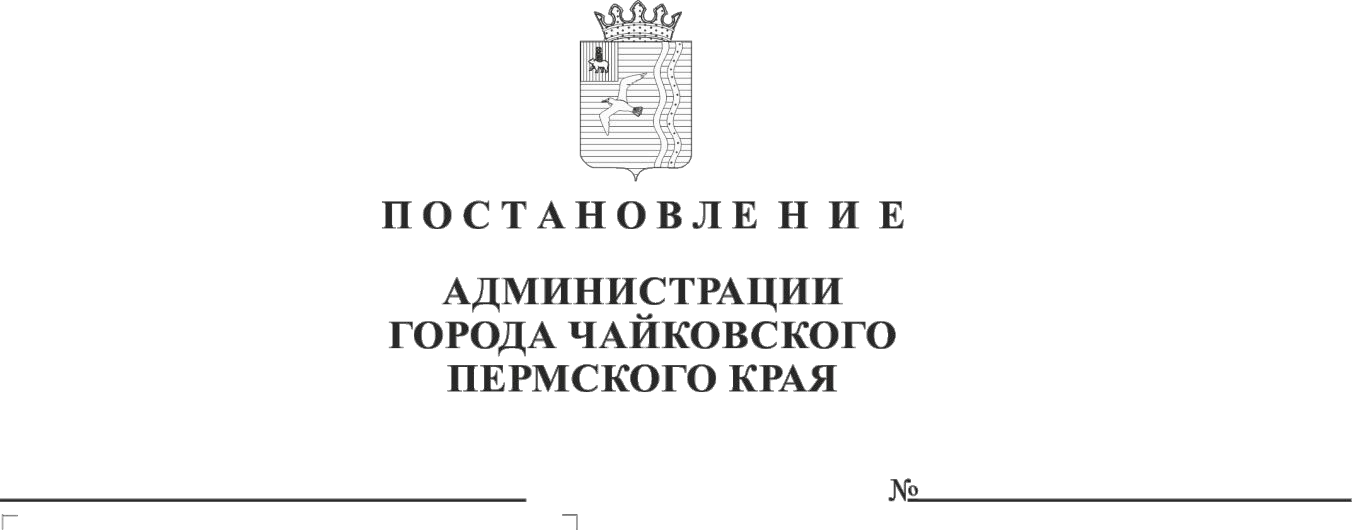 Об утверждении муниципальной программы	«Управление	и распоряжение		муниципальным имуществом Чайковского городского округа» (в редакции постановлений от 17.07.2019 № 1266, от 10.02.2020 № 113, от17.06.2020 № 578, от 16.10.2020 № 975, от16.12.2020 № 1229, от 09.02.2021 № 101, от03.06.2021 № 533, от 26.07.2021 № 740, от10.09.2021 № 957, от 08.11.2021 № 1155, от27.12.2021 № 1387, от 07.02.2022 № 140, от20.05.2022 №551, от 29.07.2022 № 819, от20.09.2022 № 1015, от 08.12.2022 № 1336,от 09.01.2023 № 5, от 28.02.2023 № 162, от 12.05.2023 № 445, от 28.06.2023 № 625, от 14.09.2023 № 906).На основании статьи 179 Бюджетного кодекса Российской Федерации, Федерального закона от 6 октября 2003 г.№131-ФЗ «Об общих принципах организации местного самоуправления в Российской Федерации», Устава Чайковского городского округаПОСТАНОВЛЯЮ:Утвердить прилагаемую муниципальную программу «Управление и распоряжение муниципальным имуществом Чайковского городского округа» (в редакции постановлений от 17.07.2019 № 1266, от 10.02.2020 № 113, от 17.06.2020 № 578, от 16.10.2020 № 975, от 16.12.2020 № 1229, от 09.02.2021 № 101, от 03.06.2021 № 533, от 26.07.2021 № 740, от 10.09.2021 № 957, от 08.11.2021 № 1155, от 27.12.2021 № 1387, от 07.02.2022 № 140, от 20.05.2022 №551, от 29.07.2022 № 819, от 20.09.2022 № 1015, от 08.12.2022 № 1336, от 09.01.2023 № 5, от 28.02.2023 № 162, от 12.05.2023 № 445, от 28.06.2023 № 625, от 14.09.2023 № 906).Опубликовать постановление в муниципальной газете «Огни Камы» и на официальном сайте администрации Чайковского городского округа.Постановление вступает в силу с момента опубликования.Контроль за исполнением постановления возложить на заместителя главы администрации Чайковского городского округа по строительству и земельно-имущественным отношениям.Глава города Чайковского – глава администрациигорода Чайковского	Ю.Г.ВостриковУТВЕРЖДЕНАПостановлениемадминистрации	Чайковского городского округаот 21.01.2019 № 17/1(в редакции постановлений от 17.07.2019	№ 1266,	от10.02.2020 № 113, от 17.06.2020№ 578, от 16.10.2020 № 975, от16.12.2020	№	1229,	от09.02.2021 № 101, от 03.06.2021№ 533, от 26.07.2021 № 740, от10.09.2021 № 957, от 08.11.2021№ 1155, от 27.12.2021 № 1387,от	07.02.2022	№	140,	от20.05.2022 №551, от 29.07.2022№ 819, от 20.09.2022 № 1015, от08.12.2022 № 1336,	от 09.01.2023 № 5, от 28.02.2023 № 162, от 12.05.2023 № 445, от 28.06.2023 № 625, от 14.09.2023 № 906).Муниципальная программа«Управление и распоряжение муниципальным имуществом Чайковского городского округа»ПАСПОРТОбщая характеристика текущего состояния.Имущество и земельные ресурсы Чайковского городского округа создают материальную основу для реализации полномочий Чайковского городского округа, предоставления муниципальных услуг гражданам и бизнесу.От эффективности управления и распоряжения муниципальным имуществом и земельными ресурсами в значительной степени зависят объемы поступлений в местный бюджет. Составляющей основой поступлений в бюджет неналоговых доходов от управления муниципальным имуществом и земельными ресурсами Чайковского городского округа определены доходы от сдачи в аренду муниципального имущества, доходы от продажи объектов муниципального имущества (в том числе и посредством преимущественного права выкупа), доходы от сдачи в аренду земельных участков, государственная собственность на которые не разграничена, доходы от продажи земельных участков государственная собственность на которые не разграничена.Учитывая системное сокращение физического объема объектов муниципальной собственности, не разграниченных земельных участков и перехода указанных объектов в разряд частного капитала, динамика поступления доходов по остальным источникам в основном имеет тенденцию к уменьшению, либо незначительному росту. Неоднородная структура и состав муниципальной собственности Чайковского городского округа, включающая в себя земельные участки, жилые и нежилые помещения, имущественные комплексы, акции и доли в уставных капиталах хозяйственных обществ, иное движимое и недвижимое имущество, требуют упорядочить правоотношения в сфере эффективности управления имуществом, полагаем, это возможно благодаря реализации программных мероприятий.В состав объектов муниципальной собственности входит:имущество, закрепленное на праве оперативного управления и хозяйственного ведения за муниципальными учреждениями, предприятиями (учреждения образования, учреждения культуры, казенные учреждения, унитарные предприятия, прочие);акции (доли в уставных капиталах) хозяйственных обществ, принадлежащие муниципальному образованию;имущество, составляющее казну муниципального образования;земельные участки, на которые в силу законодательства возникло право муниципальной собственности.В казне Чайковского городского округа учитываются объекты недвижимого имущества, управление которыми, должно быть направлено на оптимизацию состава, максимальное сокращение объектов имущества, учитываемых в казне. С этой целью планируется уточнить перечень имущества, используемого непосредственно в целях реализации полномочий муниципального образования и принять решение либо о продаже имущества казны, не участвующего в реализации полномочий муниципального образования, либо его передаче в собственность соответствующих муниципальных образований или государственную собственность в случаях, предусмотренных действующим законодательством.В целях эффективного использования муниципального имущества осуществляется работа по предоставлению объектов, находящихся в собственности Чайковского городского округа, в пользование по договорам аренды, безвозмездного пользования, оперативного управления, хозяйственного ведения.На территории Чайковского городского округа существует ряд проблем. Проблема достоверности сведений об объектах муниципальной собственности, в том числе и протяженных линейных объектов, решением которой является техническая инвентаризация объектов муниципальной собственности и их постановка на кадастровый учет. Оформление технической документации и регистрации права муниципальной собственности Чайковского городского округа позволит решить указанную проблему и приведет имущественные отношения в баланс с действующим законодательством, а также решит проблему наличия в реестре муниципальной собственности объектов недвижимости, в отношении которых у Чайковского городского округа отсутствует право собственности.Немаловажной проблемой является и содержание муниципального имущества. Муниципальное образование «Чайковский городской округ» является собственником муниципального имущества и соответственно в рамках действующего гражданского законодательства (ст. 210 Гражданского кодекса Российской Федерации) несет бремя содержания имущества. Необходимо четко упорядочить правоотношения с организациями в коммунальной сфере и не допускать взыскания задолженности за содержание имущества в судебном порядке. Планирование и контроль в данной сфере позволят сэкономить бюджетные средства. Уменьшение непрофильного и невостребованного к эффективному использованию имущества в составе муниципальной собственности, в том числе путем продажи посредством торгов, также позволит снизить уровень расходов на содержание.Одной из задач, необходимых к решению в рамках настоящей программы, является максимальная реализация «непрофильных» акций и долей в уставных капиталах хозяйственных обществ, в случае отсутствия«контрольного	пакета»	и	отсутствия	доходности,	либо	низкого	уровня доходности от управления капиталом.Необходимо более планово реализовывать и мероприятия в сфере земельных отношений, направленные на вовлечение в оборот свободных земельных участков на территории Чайковского городского округа в целях повышения доходности Чайковского городского округа от использования и распоряжения земельными участками.Существующую проблему дебиторской задолженности по арендной плате за земельные участки необходимо решать путем методичных мероприятий по претензионной, исковой работе, путем тесного взаимодействия со службой судебных приставов.Планирование финансирования рыночной оценки права аренды и продажи земельных участков, позволит повысить доходность бюджета, в том числе и путем устранения спорных ситуаций – отсутствия кадастровой стоимости в отношении некоторых из видов разрешенного использования земельных участков.Настоящая программа представляет собой комплексный план действий по внедрению и использованию современных методов, механизмов и инструментов в организации управления имуществом и земельными ресурсами на территории Чайковского городского округа.Приложение 1к муниципальной программе«Управление и распоряжение муниципальным имуществомЧайковского городского округа»Подпрограмма 1 «Формирование, эффективное управление и распоряжение муниципальным имуществом Чайковского городского округа»ПАСПОРТПриложение 2к муниципальной программе«Управление и распоряжение муниципальным имуществом»Подпрограмма 2 «Эффективное управление и распоряжение земельными ресурсами Чайковского городского округа»ПАСПОРТПриложение 3к муниципальной программе«Управление и распоряжение муниципальным имуществом»Подпрограмма 3 «Охрана, защита, воспроизводство городских лесов» ПАСПОРТПриложение 4к муниципальной программе«Управление и распоряжение муниципальным имуществом»Подпрограмма 4 «Обеспечение реализации муниципальной программы»ПАСПОРТПЕРЕЧЕНЬПриложение 6к	муниципальной	программе«Управление и распоряжение муниципальным	имуществом Чайковского городского округа»показателей муниципальной программы «Управление и распоряжение муниципальным имуществом Чайковского городского округа», результаты достижения которых учитываются при оценке эффективности реализации муниципальной программыОтветственный исполнитель ПрограммыУправление	земельно-имущественных	отношений администрации Чайковского городского округаСоисполнители ПрограммыУправление культуры и молодежной политики администрации Чайковского городского округа Управление жилищно-коммунального хозяйства итранспорта администрации Чайковского городского округаУчастники ПрограммыМБУК «Дворец культуры»Управление	жилищно-коммунального	хозяйства	и транспорта администрации Чайковского городского округаПодпрограммы ПрограммыПодпрограмма 1. Формирование, эффективное управление и распоряжение муниципальным имуществом Чайковского городского округа.Подпрограмма 2. Эффективное управление и распоряжениеземельными ресурсами Чайковского городского округа. Подпрограмма 3. Охрана, защита, воспроизводство городских лесов.Подпрограмма 4. Обеспечение реализации муниципальной программы.земельными ресурсами Чайковского городского округа. Подпрограмма 3. Охрана, защита, воспроизводство городских лесов.Подпрограмма 4. Обеспечение реализации муниципальной программы.земельными ресурсами Чайковского городского округа. Подпрограмма 3. Охрана, защита, воспроизводство городских лесов.Подпрограмма 4. Обеспечение реализации муниципальной программы.земельными ресурсами Чайковского городского округа. Подпрограмма 3. Охрана, защита, воспроизводство городских лесов.Подпрограмма 4. Обеспечение реализации муниципальной программы.земельными ресурсами Чайковского городского округа. Подпрограмма 3. Охрана, защита, воспроизводство городских лесов.Подпрограмма 4. Обеспечение реализации муниципальной программы.земельными ресурсами Чайковского городского округа. Подпрограмма 3. Охрана, защита, воспроизводство городских лесов.Подпрограмма 4. Обеспечение реализации муниципальной программы.земельными ресурсами Чайковского городского округа. Подпрограмма 3. Охрана, защита, воспроизводство городских лесов.Подпрограмма 4. Обеспечение реализации муниципальной программы.земельными ресурсами Чайковского городского округа. Подпрограмма 3. Охрана, защита, воспроизводство городских лесов.Подпрограмма 4. Обеспечение реализации муниципальной программы.Цели Программы1. Обеспечение эффективного управления и распоряжения муниципальным имуществом Чайковского городского округа; 2. Обеспечение эффективного управления и распоряжения земельными ресурсами Чайковского городского округа;Обеспечение охраны, защиты, воспроизводства городских лесов;Создание условий для реализации муниципальной программы «Управление и распоряжение муниципальным имуществом Чайковского городского округа»1. Обеспечение эффективного управления и распоряжения муниципальным имуществом Чайковского городского округа; 2. Обеспечение эффективного управления и распоряжения земельными ресурсами Чайковского городского округа;Обеспечение охраны, защиты, воспроизводства городских лесов;Создание условий для реализации муниципальной программы «Управление и распоряжение муниципальным имуществом Чайковского городского округа»1. Обеспечение эффективного управления и распоряжения муниципальным имуществом Чайковского городского округа; 2. Обеспечение эффективного управления и распоряжения земельными ресурсами Чайковского городского округа;Обеспечение охраны, защиты, воспроизводства городских лесов;Создание условий для реализации муниципальной программы «Управление и распоряжение муниципальным имуществом Чайковского городского округа»1. Обеспечение эффективного управления и распоряжения муниципальным имуществом Чайковского городского округа; 2. Обеспечение эффективного управления и распоряжения земельными ресурсами Чайковского городского округа;Обеспечение охраны, защиты, воспроизводства городских лесов;Создание условий для реализации муниципальной программы «Управление и распоряжение муниципальным имуществом Чайковского городского округа»1. Обеспечение эффективного управления и распоряжения муниципальным имуществом Чайковского городского округа; 2. Обеспечение эффективного управления и распоряжения земельными ресурсами Чайковского городского округа;Обеспечение охраны, защиты, воспроизводства городских лесов;Создание условий для реализации муниципальной программы «Управление и распоряжение муниципальным имуществом Чайковского городского округа»1. Обеспечение эффективного управления и распоряжения муниципальным имуществом Чайковского городского округа; 2. Обеспечение эффективного управления и распоряжения земельными ресурсами Чайковского городского округа;Обеспечение охраны, защиты, воспроизводства городских лесов;Создание условий для реализации муниципальной программы «Управление и распоряжение муниципальным имуществом Чайковского городского округа»1. Обеспечение эффективного управления и распоряжения муниципальным имуществом Чайковского городского округа; 2. Обеспечение эффективного управления и распоряжения земельными ресурсами Чайковского городского округа;Обеспечение охраны, защиты, воспроизводства городских лесов;Создание условий для реализации муниципальной программы «Управление и распоряжение муниципальным имуществом Чайковского городского округа»1. Обеспечение эффективного управления и распоряжения муниципальным имуществом Чайковского городского округа; 2. Обеспечение эффективного управления и распоряжения земельными ресурсами Чайковского городского округа;Обеспечение охраны, защиты, воспроизводства городских лесов;Создание условий для реализации муниципальной программы «Управление и распоряжение муниципальным имуществом Чайковского городского округа»Задачи ПрограммыОбеспечение полноты и достоверности данных Реестра муниципальной собственности - минимальное количество объектов муниципальной собственности, в том числе и линейных объектов, в отношении которых не проведена техническая паспортизация, не зарегистрировано право собственности;Максимальное выявление и плановое оформление бесхозяйных объектов на территории Чайковского городского округа;Постановка на государственный кадастровый учет городских лесов на территории города Чайковского Пермского края;Увеличение площади вовлеченных в оборот свободных земельных участков на территории Чайковского городского округа;Проведение комплексных кадастровых работ с целью упорядочения земельных отношений и увеличение объема налоговых и не налоговых доходов бюджетаОбеспечение полноты и достоверности данных Реестра муниципальной собственности - минимальное количество объектов муниципальной собственности, в том числе и линейных объектов, в отношении которых не проведена техническая паспортизация, не зарегистрировано право собственности;Максимальное выявление и плановое оформление бесхозяйных объектов на территории Чайковского городского округа;Постановка на государственный кадастровый учет городских лесов на территории города Чайковского Пермского края;Увеличение площади вовлеченных в оборот свободных земельных участков на территории Чайковского городского округа;Проведение комплексных кадастровых работ с целью упорядочения земельных отношений и увеличение объема налоговых и не налоговых доходов бюджетаОбеспечение полноты и достоверности данных Реестра муниципальной собственности - минимальное количество объектов муниципальной собственности, в том числе и линейных объектов, в отношении которых не проведена техническая паспортизация, не зарегистрировано право собственности;Максимальное выявление и плановое оформление бесхозяйных объектов на территории Чайковского городского округа;Постановка на государственный кадастровый учет городских лесов на территории города Чайковского Пермского края;Увеличение площади вовлеченных в оборот свободных земельных участков на территории Чайковского городского округа;Проведение комплексных кадастровых работ с целью упорядочения земельных отношений и увеличение объема налоговых и не налоговых доходов бюджетаОбеспечение полноты и достоверности данных Реестра муниципальной собственности - минимальное количество объектов муниципальной собственности, в том числе и линейных объектов, в отношении которых не проведена техническая паспортизация, не зарегистрировано право собственности;Максимальное выявление и плановое оформление бесхозяйных объектов на территории Чайковского городского округа;Постановка на государственный кадастровый учет городских лесов на территории города Чайковского Пермского края;Увеличение площади вовлеченных в оборот свободных земельных участков на территории Чайковского городского округа;Проведение комплексных кадастровых работ с целью упорядочения земельных отношений и увеличение объема налоговых и не налоговых доходов бюджетаОбеспечение полноты и достоверности данных Реестра муниципальной собственности - минимальное количество объектов муниципальной собственности, в том числе и линейных объектов, в отношении которых не проведена техническая паспортизация, не зарегистрировано право собственности;Максимальное выявление и плановое оформление бесхозяйных объектов на территории Чайковского городского округа;Постановка на государственный кадастровый учет городских лесов на территории города Чайковского Пермского края;Увеличение площади вовлеченных в оборот свободных земельных участков на территории Чайковского городского округа;Проведение комплексных кадастровых работ с целью упорядочения земельных отношений и увеличение объема налоговых и не налоговых доходов бюджетаОбеспечение полноты и достоверности данных Реестра муниципальной собственности - минимальное количество объектов муниципальной собственности, в том числе и линейных объектов, в отношении которых не проведена техническая паспортизация, не зарегистрировано право собственности;Максимальное выявление и плановое оформление бесхозяйных объектов на территории Чайковского городского округа;Постановка на государственный кадастровый учет городских лесов на территории города Чайковского Пермского края;Увеличение площади вовлеченных в оборот свободных земельных участков на территории Чайковского городского округа;Проведение комплексных кадастровых работ с целью упорядочения земельных отношений и увеличение объема налоговых и не налоговых доходов бюджетаОбеспечение полноты и достоверности данных Реестра муниципальной собственности - минимальное количество объектов муниципальной собственности, в том числе и линейных объектов, в отношении которых не проведена техническая паспортизация, не зарегистрировано право собственности;Максимальное выявление и плановое оформление бесхозяйных объектов на территории Чайковского городского округа;Постановка на государственный кадастровый учет городских лесов на территории города Чайковского Пермского края;Увеличение площади вовлеченных в оборот свободных земельных участков на территории Чайковского городского округа;Проведение комплексных кадастровых работ с целью упорядочения земельных отношений и увеличение объема налоговых и не налоговых доходов бюджетаОбеспечение полноты и достоверности данных Реестра муниципальной собственности - минимальное количество объектов муниципальной собственности, в том числе и линейных объектов, в отношении которых не проведена техническая паспортизация, не зарегистрировано право собственности;Максимальное выявление и плановое оформление бесхозяйных объектов на территории Чайковского городского округа;Постановка на государственный кадастровый учет городских лесов на территории города Чайковского Пермского края;Увеличение площади вовлеченных в оборот свободных земельных участков на территории Чайковского городского округа;Проведение комплексных кадастровых работ с целью упорядочения земельных отношений и увеличение объема налоговых и не налоговых доходов бюджетаЦелевыепоказатели программыНаименование целевого показателя2020(факт)2021(факт)2022(факт)2023(план)2024(план)2025(план)Целевыепоказатели программы1234567Целевыепоказатели программыКоличество	оформленных технических планов объектов муниципальной собственности, технических		заключений,справок, шт.2328784585858Целевыепоказатели программыОформление документации для постановки на бесхозяйный учет выявленных объектов, %100100100100100100Площадь поставленных на государственный кадастровый учет лесных земельных участков, гаПлощадь поставленных на государственный кадастровый учет лесных земельных участков, га193719372043204320432043204820482048Увеличение	площади вовлеченных в оборот земельных участков, гаУвеличение	площади вовлеченных в оборот земельных участков, га150150858550,6450,64101010Обеспечение	проведениякомплексных	кадастровых работ, в том числе с проведением работ по разработке проектов межевания, шт.Обеспечение	проведениякомплексных	кадастровых работ, в том числе с проведением работ по разработке проектов межевания, шт.2929282825251112Этапы	и	срокиреализации программыСроки реализации Программы: 2019-2025 годы.Программа не имеет строгой разбивки на этапы, программные мероприятия реализуются на протяжении всего срока еереализации.Сроки реализации Программы: 2019-2025 годы.Программа не имеет строгой разбивки на этапы, программные мероприятия реализуются на протяжении всего срока еереализации.Сроки реализации Программы: 2019-2025 годы.Программа не имеет строгой разбивки на этапы, программные мероприятия реализуются на протяжении всего срока еереализации.Сроки реализации Программы: 2019-2025 годы.Программа не имеет строгой разбивки на этапы, программные мероприятия реализуются на протяжении всего срока еереализации.Сроки реализации Программы: 2019-2025 годы.Программа не имеет строгой разбивки на этапы, программные мероприятия реализуются на протяжении всего срока еереализации.Сроки реализации Программы: 2019-2025 годы.Программа не имеет строгой разбивки на этапы, программные мероприятия реализуются на протяжении всего срока еереализации.Сроки реализации Программы: 2019-2025 годы.Программа не имеет строгой разбивки на этапы, программные мероприятия реализуются на протяжении всего срока еереализации.Сроки реализации Программы: 2019-2025 годы.Программа не имеет строгой разбивки на этапы, программные мероприятия реализуются на протяжении всего срока еереализации.Сроки реализации Программы: 2019-2025 годы.Программа не имеет строгой разбивки на этапы, программные мероприятия реализуются на протяжении всего срока еереализации.Сроки реализации Программы: 2019-2025 годы.Программа не имеет строгой разбивки на этапы, программные мероприятия реализуются на протяжении всего срока еереализации.Сроки реализации Программы: 2019-2025 годы.Программа не имеет строгой разбивки на этапы, программные мероприятия реализуются на протяжении всего срока еереализации.Сроки реализации Программы: 2019-2025 годы.Программа не имеет строгой разбивки на этапы, программные мероприятия реализуются на протяжении всего срока еереализации.ОбъемыбюджетныхассигнованийИсточникфинансированияОбъем финансирования (тыс. руб.)Объем финансирования (тыс. руб.)Объем финансирования (тыс. руб.)Объем финансирования (тыс. руб.)Объем финансирования (тыс. руб.)Объем финансирования (тыс. руб.)Объем финансирования (тыс. руб.)Объем финансирования (тыс. руб.)Объем финансирования (тыс. руб.)Объем финансирования (тыс. руб.)Объем финансирования (тыс. руб.)ОбъемыбюджетныхассигнованийИсточникфинансированияВсегов том числев том числев том числев том числев том числев том числев том числев том числев том числев том числеОбъемыбюджетныхассигнованийИсточникфинансированияВсего2020(факт)2021(факт)2021(факт)2022(факт)2022(факт)2023(план)2023(план)2024(план)2025(план)2025(план)ОбъемыбюджетныхассигнованийИТОГО288 268,74147 942,47647 378,63547 378,63547 065,60847 065,60856 262,18756 262,18745 149,63844 470,19744 470,197Объемыбюджетныхассигнованийв т. ч.федеральный бюджет4 059,9531 699,7061 269,3941 269,394699,203699,203391,650391,6500,0000,0000,000Объемыбюджетныхассигнованийв т. ч. бюджет Пермского края28 085,6927 404,2127 573,5697 573,5695 805,6055 805,6055 571,7065 571,706767,000963,600963,600Объемыбюджетныхассигнованийв т. ч. местный бюджет256 123,09638 838,55838 535,67238 535,67240 560,80040 560,80050 298,83150 298,83144 382,63843 506,59743 506,597Ожидаемые результаты реализации программыОбеспечение управления муниципальным имуществом путем определения пользователя, расчета и сокращения затрат на содержание и капитальный ремонт имущества казны Чайковского городского округа;Максимальное выявление и плановое оформление бесхозяйных объектов на территории Чайковского городского округа;Обеспечение постановки на государственный кадастровый учет земельных участков, занятых городскими лесами к 2022 году в 100% объеме;Обеспечение управления муниципальным имуществом путем определения пользователя, расчета и сокращения затрат на содержание и капитальный ремонт имущества казны Чайковского городского округа;Максимальное выявление и плановое оформление бесхозяйных объектов на территории Чайковского городского округа;Обеспечение постановки на государственный кадастровый учет земельных участков, занятых городскими лесами к 2022 году в 100% объеме;Обеспечение управления муниципальным имуществом путем определения пользователя, расчета и сокращения затрат на содержание и капитальный ремонт имущества казны Чайковского городского округа;Максимальное выявление и плановое оформление бесхозяйных объектов на территории Чайковского городского округа;Обеспечение постановки на государственный кадастровый учет земельных участков, занятых городскими лесами к 2022 году в 100% объеме;Обеспечение управления муниципальным имуществом путем определения пользователя, расчета и сокращения затрат на содержание и капитальный ремонт имущества казны Чайковского городского округа;Максимальное выявление и плановое оформление бесхозяйных объектов на территории Чайковского городского округа;Обеспечение постановки на государственный кадастровый учет земельных участков, занятых городскими лесами к 2022 году в 100% объеме;Обеспечение управления муниципальным имуществом путем определения пользователя, расчета и сокращения затрат на содержание и капитальный ремонт имущества казны Чайковского городского округа;Максимальное выявление и плановое оформление бесхозяйных объектов на территории Чайковского городского округа;Обеспечение постановки на государственный кадастровый учет земельных участков, занятых городскими лесами к 2022 году в 100% объеме;Обеспечение управления муниципальным имуществом путем определения пользователя, расчета и сокращения затрат на содержание и капитальный ремонт имущества казны Чайковского городского округа;Максимальное выявление и плановое оформление бесхозяйных объектов на территории Чайковского городского округа;Обеспечение постановки на государственный кадастровый учет земельных участков, занятых городскими лесами к 2022 году в 100% объеме;Обеспечение управления муниципальным имуществом путем определения пользователя, расчета и сокращения затрат на содержание и капитальный ремонт имущества казны Чайковского городского округа;Максимальное выявление и плановое оформление бесхозяйных объектов на территории Чайковского городского округа;Обеспечение постановки на государственный кадастровый учет земельных участков, занятых городскими лесами к 2022 году в 100% объеме;Обеспечение управления муниципальным имуществом путем определения пользователя, расчета и сокращения затрат на содержание и капитальный ремонт имущества казны Чайковского городского округа;Максимальное выявление и плановое оформление бесхозяйных объектов на территории Чайковского городского округа;Обеспечение постановки на государственный кадастровый учет земельных участков, занятых городскими лесами к 2022 году в 100% объеме;Обеспечение управления муниципальным имуществом путем определения пользователя, расчета и сокращения затрат на содержание и капитальный ремонт имущества казны Чайковского городского округа;Максимальное выявление и плановое оформление бесхозяйных объектов на территории Чайковского городского округа;Обеспечение постановки на государственный кадастровый учет земельных участков, занятых городскими лесами к 2022 году в 100% объеме;Обеспечение управления муниципальным имуществом путем определения пользователя, расчета и сокращения затрат на содержание и капитальный ремонт имущества казны Чайковского городского округа;Максимальное выявление и плановое оформление бесхозяйных объектов на территории Чайковского городского округа;Обеспечение постановки на государственный кадастровый учет земельных участков, занятых городскими лесами к 2022 году в 100% объеме;Обеспечение управления муниципальным имуществом путем определения пользователя, расчета и сокращения затрат на содержание и капитальный ремонт имущества казны Чайковского городского округа;Максимальное выявление и плановое оформление бесхозяйных объектов на территории Чайковского городского округа;Обеспечение постановки на государственный кадастровый учет земельных участков, занятых городскими лесами к 2022 году в 100% объеме;Обеспечение управления муниципальным имуществом путем определения пользователя, расчета и сокращения затрат на содержание и капитальный ремонт имущества казны Чайковского городского округа;Максимальное выявление и плановое оформление бесхозяйных объектов на территории Чайковского городского округа;Обеспечение постановки на государственный кадастровый учет земельных участков, занятых городскими лесами к 2022 году в 100% объеме;Ответственныйисполнитель ПодпрограммыУправление	земельно-имущественных	отношений администрации Чайковского городского округаУправление	земельно-имущественных	отношений администрации Чайковского городского округаУправление	земельно-имущественных	отношений администрации Чайковского городского округаУправление	земельно-имущественных	отношений администрации Чайковского городского округаУправление	земельно-имущественных	отношений администрации Чайковского городского округаУправление	земельно-имущественных	отношений администрации Чайковского городского округаУправление	земельно-имущественных	отношений администрации Чайковского городского округаСоисполнителиПодпрограммыУправление	культуры	и	молодежной	политикиадминистрации Чайковского городского округаУправление	культуры	и	молодежной	политикиадминистрации Чайковского городского округаУправление	культуры	и	молодежной	политикиадминистрации Чайковского городского округаУправление	культуры	и	молодежной	политикиадминистрации Чайковского городского округаУправление	культуры	и	молодежной	политикиадминистрации Чайковского городского округаУправление	культуры	и	молодежной	политикиадминистрации Чайковского городского округаУправление	культуры	и	молодежной	политикиадминистрации Чайковского городского округаУчастникиПодпрограммыМБУК «Дворец культуры»МБУК «Дворец культуры»МБУК «Дворец культуры»МБУК «Дворец культуры»МБУК «Дворец культуры»МБУК «Дворец культуры»МБУК «Дворец культуры»Цель ПодпрограммыОбеспечение эффективного управления и распоряжения муниципальным	имуществом	Чайковского	городскогоокругаОбеспечение эффективного управления и распоряжения муниципальным	имуществом	Чайковского	городскогоокругаОбеспечение эффективного управления и распоряжения муниципальным	имуществом	Чайковского	городскогоокругаОбеспечение эффективного управления и распоряжения муниципальным	имуществом	Чайковского	городскогоокругаОбеспечение эффективного управления и распоряжения муниципальным	имуществом	Чайковского	городскогоокругаОбеспечение эффективного управления и распоряжения муниципальным	имуществом	Чайковского	городскогоокругаОбеспечение эффективного управления и распоряжения муниципальным	имуществом	Чайковского	городскогоокругаЗадачи ПодпрограммыОбеспечение полноты и достоверности данных Реестра муниципальной собственности - минимальное количество объектов муниципальной собственности, в том числе и линейных объектов, в отношении которых не проведена технологическая паспортизация, не зарегистрировано право собственности;Максимальное выявление и плановое оформление бесхозяйных объектов на территории Чайковского городского округаОбеспечение полноты и достоверности данных Реестра муниципальной собственности - минимальное количество объектов муниципальной собственности, в том числе и линейных объектов, в отношении которых не проведена технологическая паспортизация, не зарегистрировано право собственности;Максимальное выявление и плановое оформление бесхозяйных объектов на территории Чайковского городского округаОбеспечение полноты и достоверности данных Реестра муниципальной собственности - минимальное количество объектов муниципальной собственности, в том числе и линейных объектов, в отношении которых не проведена технологическая паспортизация, не зарегистрировано право собственности;Максимальное выявление и плановое оформление бесхозяйных объектов на территории Чайковского городского округаОбеспечение полноты и достоверности данных Реестра муниципальной собственности - минимальное количество объектов муниципальной собственности, в том числе и линейных объектов, в отношении которых не проведена технологическая паспортизация, не зарегистрировано право собственности;Максимальное выявление и плановое оформление бесхозяйных объектов на территории Чайковского городского округаОбеспечение полноты и достоверности данных Реестра муниципальной собственности - минимальное количество объектов муниципальной собственности, в том числе и линейных объектов, в отношении которых не проведена технологическая паспортизация, не зарегистрировано право собственности;Максимальное выявление и плановое оформление бесхозяйных объектов на территории Чайковского городского округаОбеспечение полноты и достоверности данных Реестра муниципальной собственности - минимальное количество объектов муниципальной собственности, в том числе и линейных объектов, в отношении которых не проведена технологическая паспортизация, не зарегистрировано право собственности;Максимальное выявление и плановое оформление бесхозяйных объектов на территории Чайковского городского округаОбеспечение полноты и достоверности данных Реестра муниципальной собственности - минимальное количество объектов муниципальной собственности, в том числе и линейных объектов, в отношении которых не проведена технологическая паспортизация, не зарегистрировано право собственности;Максимальное выявление и плановое оформление бесхозяйных объектов на территории Чайковского городского округаЦелевыепоказатели ПодпрограммыНаименование целевого показателя2020(факт)2021(факт)2022(факт)2023(план)2024(план)2025(план)Целевыепоказатели Подпрограммы1234567Целевыепоказатели ПодпрограммыКоличество	оформленных технических планов объектов муниципальной собственности,технических заключений, справок, шт.2328784585858Целевыепоказатели ПодпрограммыОформление документации для постановки на бесхозяйный учет выявленных объектов, %100100100100100100Этапы	и	сроки реализации подпрограммыСроки реализации Подпрограммы: 2019-2025 годыСроки реализации Подпрограммы: 2019-2025 годыСроки реализации Подпрограммы: 2019-2025 годыСроки реализации Подпрограммы: 2019-2025 годыСроки реализации Подпрограммы: 2019-2025 годыСроки реализации Подпрограммы: 2019-2025 годыСроки реализации Подпрограммы: 2019-2025 годыОбъемыбюджетныхассигнованийИсточникфинансирован ияОбъем финансирования (тыс. руб.)Объем финансирования (тыс. руб.)Объем финансирования (тыс. руб.)Объем финансирования (тыс. руб.)Объем финансирования (тыс. руб.)Объем финансирования (тыс. руб.)Объем финансирования (тыс. руб.)ОбъемыбюджетныхассигнованийИсточникфинансирован ияВсегов том числев том числев том числев том числев том числев том числеОбъемыбюджетныхассигнованийИсточникфинансирован ияВсего2020(факт)2021(факт)2022(факт)2023(план)2024(план)2025(план)ОбъемыбюджетныхассигнованийИТОГО112 292,92118 426,96218 136,42716 810,64823 384,01018 113,51717 421,357Объемыбюджетныхассигнованийв т. ч. бюджет Пермского края2 978,704104,729207,335292,240643,800767,000963,600Объемыбюджетныхассигнованийв т. ч. местный бюджет109 314,21718 322,23317 929,09216 518,40822 740,21017 346,51716 457,757Ожидаемые результаты реализацииПодпрограммыОбеспечение управления муниципальным имуществом путем определения пользователя, расчета и сокращения затрат на содержание и капитальный ремонт имущества казны Чайковского городского округа;Максимальное	выявление	и	плановое	оформлениебесхозяйных объектов на территории Чайковского городского округаОбеспечение управления муниципальным имуществом путем определения пользователя, расчета и сокращения затрат на содержание и капитальный ремонт имущества казны Чайковского городского округа;Максимальное	выявление	и	плановое	оформлениебесхозяйных объектов на территории Чайковского городского округаОбеспечение управления муниципальным имуществом путем определения пользователя, расчета и сокращения затрат на содержание и капитальный ремонт имущества казны Чайковского городского округа;Максимальное	выявление	и	плановое	оформлениебесхозяйных объектов на территории Чайковского городского округаОбеспечение управления муниципальным имуществом путем определения пользователя, расчета и сокращения затрат на содержание и капитальный ремонт имущества казны Чайковского городского округа;Максимальное	выявление	и	плановое	оформлениебесхозяйных объектов на территории Чайковского городского округаОбеспечение управления муниципальным имуществом путем определения пользователя, расчета и сокращения затрат на содержание и капитальный ремонт имущества казны Чайковского городского округа;Максимальное	выявление	и	плановое	оформлениебесхозяйных объектов на территории Чайковского городского округаОбеспечение управления муниципальным имуществом путем определения пользователя, расчета и сокращения затрат на содержание и капитальный ремонт имущества казны Чайковского городского округа;Максимальное	выявление	и	плановое	оформлениебесхозяйных объектов на территории Чайковского городского округаОбеспечение управления муниципальным имуществом путем определения пользователя, расчета и сокращения затрат на содержание и капитальный ремонт имущества казны Чайковского городского округа;Максимальное	выявление	и	плановое	оформлениебесхозяйных объектов на территории Чайковского городского округаОбеспечение управления муниципальным имуществом путем определения пользователя, расчета и сокращения затрат на содержание и капитальный ремонт имущества казны Чайковского городского округа;Максимальное	выявление	и	плановое	оформлениебесхозяйных объектов на территории Чайковского городского округаОтветственный исполнитель подпрограммыУправление	земельно-имущественных	отношений администрации Чайковского городского округаСоисполнители подпрограммыУправление	жилищно-коммунального	хозяйства	и транспорта администрации Чайковского городского округаУчастники подпрограммыУправление	жилищно-коммунального	хозяйства	и транспорта администрации Чайковского городского округаЦель подпрограммыОбеспечение эффективного управления и распоряжения земельными ресурсами Чайковского городского округаЗадачи подпрограммыУвеличение площади вовлеченных в оборот свободных земельных участков на территории Чайковского городского округа;Проведение комплексных кадастровых работ с целью упорядочения земельных отношений и увеличение объема налоговых и не налоговых доходов бюджетаЦелевые показателиПодпрограммыЭтапы	и	сроки реализации подпрограммыСроки реализации Подпрограммы: 2019-2025 годыОбъемы бюджетных ассигнованийОжидаемые результаты реализации подпрограммыВовлечение в оборот земельных участков на территории Чайковского городского округа, государственная собственность на которые не разграничена, а также в результате проведённых комплексных кадастровых работ увеличение объема налоговых и не налоговых доходов бюджета. Ответственный исполнительПодпрограммыУправление	земельно-имущественных	отношений администрации Чайковского городского округаУправление	земельно-имущественных	отношений администрации Чайковского городского округаУправление	земельно-имущественных	отношений администрации Чайковского городского округаУправление	земельно-имущественных	отношений администрации Чайковского городского округаУправление	земельно-имущественных	отношений администрации Чайковского городского округаУправление	земельно-имущественных	отношений администрации Чайковского городского округаУправление	земельно-имущественных	отношений администрации Чайковского городского округаУправление	земельно-имущественных	отношений администрации Чайковского городского округаУправление	земельно-имущественных	отношений администрации Чайковского городского округаУправление	земельно-имущественных	отношений администрации Чайковского городского округаСоисполнителиПодпрограммыОтсутствуютОтсутствуютОтсутствуютОтсутствуютОтсутствуютОтсутствуютОтсутствуютОтсутствуютОтсутствуютОтсутствуютУчастникПодпрограммыОтсутствуютОтсутствуютОтсутствуютОтсутствуютОтсутствуютОтсутствуютОтсутствуютОтсутствуютОтсутствуютОтсутствуютЦель подпрограммыСоздание	условий	для	реализации	муниципальной программы		«Управление	и		распоряжениемуниципальным имуществом Чайковского городского округа»Создание	условий	для	реализации	муниципальной программы		«Управление	и		распоряжениемуниципальным имуществом Чайковского городского округа»Создание	условий	для	реализации	муниципальной программы		«Управление	и		распоряжениемуниципальным имуществом Чайковского городского округа»Создание	условий	для	реализации	муниципальной программы		«Управление	и		распоряжениемуниципальным имуществом Чайковского городского округа»Создание	условий	для	реализации	муниципальной программы		«Управление	и		распоряжениемуниципальным имуществом Чайковского городского округа»Создание	условий	для	реализации	муниципальной программы		«Управление	и		распоряжениемуниципальным имуществом Чайковского городского округа»Создание	условий	для	реализации	муниципальной программы		«Управление	и		распоряжениемуниципальным имуществом Чайковского городского округа»Создание	условий	для	реализации	муниципальной программы		«Управление	и		распоряжениемуниципальным имуществом Чайковского городского округа»Создание	условий	для	реализации	муниципальной программы		«Управление	и		распоряжениемуниципальным имуществом Чайковского городского округа»Создание	условий	для	реализации	муниципальной программы		«Управление	и		распоряжениемуниципальным имуществом Чайковского городского округа»Задачи подпрограммыЭффективная	реализация	полномочий	и совершенствование правового, организационного, финансового механизмов функционирования в сфере управления и распоряжения муниципальнымимуществом в Чайковском городском округеЭффективная	реализация	полномочий	и совершенствование правового, организационного, финансового механизмов функционирования в сфере управления и распоряжения муниципальнымимуществом в Чайковском городском округеЭффективная	реализация	полномочий	и совершенствование правового, организационного, финансового механизмов функционирования в сфере управления и распоряжения муниципальнымимуществом в Чайковском городском округеЭффективная	реализация	полномочий	и совершенствование правового, организационного, финансового механизмов функционирования в сфере управления и распоряжения муниципальнымимуществом в Чайковском городском округеЭффективная	реализация	полномочий	и совершенствование правового, организационного, финансового механизмов функционирования в сфере управления и распоряжения муниципальнымимуществом в Чайковском городском округеЭффективная	реализация	полномочий	и совершенствование правового, организационного, финансового механизмов функционирования в сфере управления и распоряжения муниципальнымимуществом в Чайковском городском округеЭффективная	реализация	полномочий	и совершенствование правового, организационного, финансового механизмов функционирования в сфере управления и распоряжения муниципальнымимуществом в Чайковском городском округеЭффективная	реализация	полномочий	и совершенствование правового, организационного, финансового механизмов функционирования в сфере управления и распоряжения муниципальнымимуществом в Чайковском городском округеЭффективная	реализация	полномочий	и совершенствование правового, организационного, финансового механизмов функционирования в сфере управления и распоряжения муниципальнымимуществом в Чайковском городском округеЭффективная	реализация	полномочий	и совершенствование правового, организационного, финансового механизмов функционирования в сфере управления и распоряжения муниципальнымимуществом в Чайковском городском округеЦелевые показатели подпрограммыУровень достижения показателей Программы от общегоколичества	установленных	Программой	целевых показателей составляет не менее 90%Уровень достижения показателей Программы от общегоколичества	установленных	Программой	целевых показателей составляет не менее 90%Уровень достижения показателей Программы от общегоколичества	установленных	Программой	целевых показателей составляет не менее 90%Уровень достижения показателей Программы от общегоколичества	установленных	Программой	целевых показателей составляет не менее 90%Уровень достижения показателей Программы от общегоколичества	установленных	Программой	целевых показателей составляет не менее 90%Уровень достижения показателей Программы от общегоколичества	установленных	Программой	целевых показателей составляет не менее 90%Уровень достижения показателей Программы от общегоколичества	установленных	Программой	целевых показателей составляет не менее 90%Уровень достижения показателей Программы от общегоколичества	установленных	Программой	целевых показателей составляет не менее 90%Уровень достижения показателей Программы от общегоколичества	установленных	Программой	целевых показателей составляет не менее 90%Уровень достижения показателей Программы от общегоколичества	установленных	Программой	целевых показателей составляет не менее 90%Этапы	и	сроки реализацииПодпрограммыСроки реализации Подпрограммы: 2019-2025 годыСроки реализации Подпрограммы: 2019-2025 годыСроки реализации Подпрограммы: 2019-2025 годыСроки реализации Подпрограммы: 2019-2025 годыСроки реализации Подпрограммы: 2019-2025 годыСроки реализации Подпрограммы: 2019-2025 годыСроки реализации Подпрограммы: 2019-2025 годыСроки реализации Подпрограммы: 2019-2025 годыСроки реализации Подпрограммы: 2019-2025 годыСроки реализации Подпрограммы: 2019-2025 годыОбъемы бюджетныхассигнованийИсточникфинансированияОбъем финансирования (тыс. руб.)Объем финансирования (тыс. руб.)Объем финансирования (тыс. руб.)Объем финансирования (тыс. руб.)Объем финансирования (тыс. руб.)Объем финансирования (тыс. руб.)Объем финансирования (тыс. руб.)Объемы бюджетныхассигнованийИсточникфинансированияВсегов том числев том числев том числев том числев том числев том числеОбъемы бюджетныхассигнованийИсточникфинансированияВсего2020 (факт)2021 (факт)2022 (факт)2023 (план)2024 (план)2025 (план)Объемы бюджетныхассигнованийИТОГО122 837,14116 378,43617 746,74219 790,86523 128,20422 896,44722 896,447Объемы бюджетныхассигнованийв т. ч. местный бюджет122 837,14116 378,43617 746,74219 790,86523 128,20422 896,44722 896,447ОжидаемыерезультатыЗадачи, мероприятия   и   показатели, предусмотренныеПрограммой	и	подпрограммами,	включенными	в	ееЗадачи, мероприятия   и   показатели, предусмотренныеПрограммой	и	подпрограммами,	включенными	в	ееЗадачи, мероприятия   и   показатели, предусмотренныеПрограммой	и	подпрограммами,	включенными	в	ееЗадачи, мероприятия   и   показатели, предусмотренныеПрограммой	и	подпрограммами,	включенными	в	ееЗадачи, мероприятия   и   показатели, предусмотренныеПрограммой	и	подпрограммами,	включенными	в	ееЗадачи, мероприятия   и   показатели, предусмотренныеПрограммой	и	подпрограммами,	включенными	в	ееЗадачи, мероприятия   и   показатели, предусмотренныеПрограммой	и	подпрограммами,	включенными	в	ееЗадачи, мероприятия   и   показатели, предусмотренныеПрограммой	и	подпрограммами,	включенными	в	ееЗадачи, мероприятия   и   показатели, предусмотренныеПрограммой	и	подпрограммами,	включенными	в	ееЗадачи, мероприятия   и   показатели, предусмотренныеПрограммой	и	подпрограммами,	включенными	в	еереализацииподпрограммысостав, исполнены в полном объеме - 100% ежегодноПриложение 5
к муниципальной программе «Управление и распоряжение муниципальным имуществом Чайковского городского округаПриложение 5
к муниципальной программе «Управление и распоряжение муниципальным имуществом Чайковского городского округаПриложение 5
к муниципальной программе «Управление и распоряжение муниципальным имуществом Чайковского городского округаПриложение 5
к муниципальной программе «Управление и распоряжение муниципальным имуществом Чайковского городского округаПриложение 5
к муниципальной программе «Управление и распоряжение муниципальным имуществом Чайковского городского округаПриложение 5
к муниципальной программе «Управление и распоряжение муниципальным имуществом Чайковского городского округаПриложение 5
к муниципальной программе «Управление и распоряжение муниципальным имуществом Чайковского городского округаСводные финансовые затраты и показатели результативности выполнения муниципальной программы
«Управление и распоряжение муниципальным имуществом
Чайковского городского округа»Сводные финансовые затраты и показатели результативности выполнения муниципальной программы
«Управление и распоряжение муниципальным имуществом
Чайковского городского округа»Сводные финансовые затраты и показатели результативности выполнения муниципальной программы
«Управление и распоряжение муниципальным имуществом
Чайковского городского округа»Сводные финансовые затраты и показатели результативности выполнения муниципальной программы
«Управление и распоряжение муниципальным имуществом
Чайковского городского округа»Сводные финансовые затраты и показатели результативности выполнения муниципальной программы
«Управление и распоряжение муниципальным имуществом
Чайковского городского округа»Сводные финансовые затраты и показатели результативности выполнения муниципальной программы
«Управление и распоряжение муниципальным имуществом
Чайковского городского округа»Сводные финансовые затраты и показатели результативности выполнения муниципальной программы
«Управление и распоряжение муниципальным имуществом
Чайковского городского округа»Сводные финансовые затраты и показатели результативности выполнения муниципальной программы
«Управление и распоряжение муниципальным имуществом
Чайковского городского округа»Сводные финансовые затраты и показатели результативности выполнения муниципальной программы
«Управление и распоряжение муниципальным имуществом
Чайковского городского округа»Сводные финансовые затраты и показатели результативности выполнения муниципальной программы
«Управление и распоряжение муниципальным имуществом
Чайковского городского округа»Сводные финансовые затраты и показатели результативности выполнения муниципальной программы
«Управление и распоряжение муниципальным имуществом
Чайковского городского округа»Сводные финансовые затраты и показатели результативности выполнения муниципальной программы
«Управление и распоряжение муниципальным имуществом
Чайковского городского округа»Сводные финансовые затраты и показатели результативности выполнения муниципальной программы
«Управление и распоряжение муниципальным имуществом
Чайковского городского округа»Сводные финансовые затраты и показатели результативности выполнения муниципальной программы
«Управление и распоряжение муниципальным имуществом
Чайковского городского округа»Сводные финансовые затраты и показатели результативности выполнения муниципальной программы
«Управление и распоряжение муниципальным имуществом
Чайковского городского округа»Сводные финансовые затраты и показатели результативности выполнения муниципальной программы
«Управление и распоряжение муниципальным имуществом
Чайковского городского округа»Сводные финансовые затраты и показатели результативности выполнения муниципальной программы
«Управление и распоряжение муниципальным имуществом
Чайковского городского округа»Сводные финансовые затраты и показатели результативности выполнения муниципальной программы
«Управление и распоряжение муниципальным имуществом
Чайковского городского округа»Сводные финансовые затраты и показатели результативности выполнения муниципальной программы
«Управление и распоряжение муниципальным имуществом
Чайковского городского округа»Сводные финансовые затраты и показатели результативности выполнения муниципальной программы
«Управление и распоряжение муниципальным имуществом
Чайковского городского округа»Наименование  задачи, мероприятийИсполнительИсточник финансированияОбъем финансирования (тыс. руб.)Объем финансирования (тыс. руб.)Объем финансирования (тыс. руб.)Объем финансирования (тыс. руб.)Объем финансирования (тыс. руб.)Объем финансирования (тыс. руб.)Объем финансирования (тыс. руб.)Показатели результативности выполнения программыПоказатели результативности выполнения программыПоказатели результативности выполнения программыПоказатели результативности выполнения программыПоказатели результативности выполнения программыПоказатели результативности выполнения программыПоказатели результативности выполнения программыПоказатели результативности выполнения программыПоказатели результативности выполнения программыПоказатели результативности выполнения программыНаименование  задачи, мероприятийИсполнительИсточник финансированияВсегов том числев том числев том числев том числев том числев том числеНаименование показателяед. изм.Базовое значениев том числев том числев том числев том числев том числев том числев том числеНаименование  задачи, мероприятийИсполнительИсточник финансированияВсего2020г. (факт)2021г. (факт)2022г. (факт)2023г. (план)2024г. (план)2025г. (план)Наименование показателяед. изм.Базовое значение2020г. (факт)2021г. (факт)2022г. (факт)2023г. (план)2024г. (план)2024г. (план)2025г. (план)1234567891011121314151617181819Подпрограмма 1. Формирование, эффективное управление и распоряжение муниципальным имуществом Чайковского городского округаПодпрограмма 1. Формирование, эффективное управление и распоряжение муниципальным имуществом Чайковского городского округаПодпрограмма 1. Формирование, эффективное управление и распоряжение муниципальным имуществом Чайковского городского округаПодпрограмма 1. Формирование, эффективное управление и распоряжение муниципальным имуществом Чайковского городского округаПодпрограмма 1. Формирование, эффективное управление и распоряжение муниципальным имуществом Чайковского городского округаПодпрограмма 1. Формирование, эффективное управление и распоряжение муниципальным имуществом Чайковского городского округаПодпрограмма 1. Формирование, эффективное управление и распоряжение муниципальным имуществом Чайковского городского округаПодпрограмма 1. Формирование, эффективное управление и распоряжение муниципальным имуществом Чайковского городского округаПодпрограмма 1. Формирование, эффективное управление и распоряжение муниципальным имуществом Чайковского городского округаПодпрограмма 1. Формирование, эффективное управление и распоряжение муниципальным имуществом Чайковского городского округаПодпрограмма 1. Формирование, эффективное управление и распоряжение муниципальным имуществом Чайковского городского округаПодпрограмма 1. Формирование, эффективное управление и распоряжение муниципальным имуществом Чайковского городского округаПодпрограмма 1. Формирование, эффективное управление и распоряжение муниципальным имуществом Чайковского городского округаПодпрограмма 1. Формирование, эффективное управление и распоряжение муниципальным имуществом Чайковского городского округаПодпрограмма 1. Формирование, эффективное управление и распоряжение муниципальным имуществом Чайковского городского округаПодпрограмма 1. Формирование, эффективное управление и распоряжение муниципальным имуществом Чайковского городского округаПодпрограмма 1. Формирование, эффективное управление и распоряжение муниципальным имуществом Чайковского городского округаПодпрограмма 1. Формирование, эффективное управление и распоряжение муниципальным имуществом Чайковского городского округаПодпрограмма 1. Формирование, эффективное управление и распоряжение муниципальным имуществом Чайковского городского округаПодпрограмма 1. Формирование, эффективное управление и распоряжение муниципальным имуществом Чайковского городского округаЦель Подпрограммы 1. Формирование, эффективное управление и распоряжение муниципальным имуществом Чайковского городского округаЦель Подпрограммы 1. Формирование, эффективное управление и распоряжение муниципальным имуществом Чайковского городского округаЦель Подпрограммы 1. Формирование, эффективное управление и распоряжение муниципальным имуществом Чайковского городского округаЦель Подпрограммы 1. Формирование, эффективное управление и распоряжение муниципальным имуществом Чайковского городского округаЦель Подпрограммы 1. Формирование, эффективное управление и распоряжение муниципальным имуществом Чайковского городского округаЦель Подпрограммы 1. Формирование, эффективное управление и распоряжение муниципальным имуществом Чайковского городского округаЦель Подпрограммы 1. Формирование, эффективное управление и распоряжение муниципальным имуществом Чайковского городского округаЦель Подпрограммы 1. Формирование, эффективное управление и распоряжение муниципальным имуществом Чайковского городского округаЦель Подпрограммы 1. Формирование, эффективное управление и распоряжение муниципальным имуществом Чайковского городского округаЦель Подпрограммы 1. Формирование, эффективное управление и распоряжение муниципальным имуществом Чайковского городского округаЦель Подпрограммы 1. Формирование, эффективное управление и распоряжение муниципальным имуществом Чайковского городского округаЦель Подпрограммы 1. Формирование, эффективное управление и распоряжение муниципальным имуществом Чайковского городского округаЦель Подпрограммы 1. Формирование, эффективное управление и распоряжение муниципальным имуществом Чайковского городского округаЦель Подпрограммы 1. Формирование, эффективное управление и распоряжение муниципальным имуществом Чайковского городского округаЦель Подпрограммы 1. Формирование, эффективное управление и распоряжение муниципальным имуществом Чайковского городского округаЦель Подпрограммы 1. Формирование, эффективное управление и распоряжение муниципальным имуществом Чайковского городского округаЦель Подпрограммы 1. Формирование, эффективное управление и распоряжение муниципальным имуществом Чайковского городского округаЦель Подпрограммы 1. Формирование, эффективное управление и распоряжение муниципальным имуществом Чайковского городского округаЦель Подпрограммы 1. Формирование, эффективное управление и распоряжение муниципальным имуществом Чайковского городского округаЦель Подпрограммы 1. Формирование, эффективное управление и распоряжение муниципальным имуществом Чайковского городского округаЗадача 1. Обеспечение эффективного управления и распоряжения муниципальным имуществом в сфере учета муниципального имуществаЗадача 1. Обеспечение эффективного управления и распоряжения муниципальным имуществом в сфере учета муниципального имуществаЗадача 1. Обеспечение эффективного управления и распоряжения муниципальным имуществом в сфере учета муниципального имуществаЗадача 1. Обеспечение эффективного управления и распоряжения муниципальным имуществом в сфере учета муниципального имуществаЗадача 1. Обеспечение эффективного управления и распоряжения муниципальным имуществом в сфере учета муниципального имуществаЗадача 1. Обеспечение эффективного управления и распоряжения муниципальным имуществом в сфере учета муниципального имуществаЗадача 1. Обеспечение эффективного управления и распоряжения муниципальным имуществом в сфере учета муниципального имуществаЗадача 1. Обеспечение эффективного управления и распоряжения муниципальным имуществом в сфере учета муниципального имуществаЗадача 1. Обеспечение эффективного управления и распоряжения муниципальным имуществом в сфере учета муниципального имуществаЗадача 1. Обеспечение эффективного управления и распоряжения муниципальным имуществом в сфере учета муниципального имуществаЗадача 1. Обеспечение эффективного управления и распоряжения муниципальным имуществом в сфере учета муниципального имуществаЗадача 1. Обеспечение эффективного управления и распоряжения муниципальным имуществом в сфере учета муниципального имуществаЗадача 1. Обеспечение эффективного управления и распоряжения муниципальным имуществом в сфере учета муниципального имуществаЗадача 1. Обеспечение эффективного управления и распоряжения муниципальным имуществом в сфере учета муниципального имуществаЗадача 1. Обеспечение эффективного управления и распоряжения муниципальным имуществом в сфере учета муниципального имуществаЗадача 1. Обеспечение эффективного управления и распоряжения муниципальным имуществом в сфере учета муниципального имуществаЗадача 1. Обеспечение эффективного управления и распоряжения муниципальным имуществом в сфере учета муниципального имуществаЗадача 1. Обеспечение эффективного управления и распоряжения муниципальным имуществом в сфере учета муниципального имуществаЗадача 1. Обеспечение эффективного управления и распоряжения муниципальным имуществом в сфере учета муниципального имуществаЗадача 1. Обеспечение эффективного управления и распоряжения муниципальным имуществом в сфере учета муниципального имущества1.1.1 Организация проведения технической экспертизы, изготовление технической документации на объекты муниципальной недвижимости, получение сведений об объектах учетаУЗИО АЧГОместный бюджет7 032,8201 275,704836,589540,5271 460,0001 460,0001 460,000Показатель 1.1.  Количество оформленных технических планов объектов муниципальной собственности, технических заключений, справок   шт.392328784585858581.1.2 Проведение независимой оценки рыночной стоимости объектов муниципальной собственностиУЗИО АЧГОместный бюджет2 438,661434,192503,567480,902464,000278,000278,000Показатель 1.2.  Количество объектов, подлежащих независимой  оценкешт.10195264440522626261.1.3 Оформление документации для постановки на бесхозяйный учет выявленных объектовУЗИО АЧГОФинансирование не требуетсяФинансирование не требуетсяФинансирование не требуетсяФинансирование не требуетсяФинансирование не требуетсяФинансирование не требуетсяФинансирование не требуетсяФинансирование не требуетсяПоказатель 1.3. Доля оформленных объектов по истечении года со дня их постановки на бесхозяйный учет в Росреестре%1001001001001001001001001.1.4 Контроль за  поступлениями доходов в бюджет от муниципального имуществаУЗИО АЧГОФинансирование не требуетсяФинансирование не требуетсяФинансирование не требуетсяФинансирование не требуетсяФинансирование не требуетсяФинансирование не требуетсяФинансирование не требуетсяФинансирование не требуетсяПоказатель 1.4. Процент выполнения плановых показателей%9090909090909090Итого по задаче 1Итого по задаче 1местный бюджет9 471,4811 709,8961 340,1561 021,4291 924,0001 738,0001 738,000Задача 2. Обеспечение эффективного управления и распоряжения в сфере реализации муниципального имуществаЗадача 2. Обеспечение эффективного управления и распоряжения в сфере реализации муниципального имуществаЗадача 2. Обеспечение эффективного управления и распоряжения в сфере реализации муниципального имуществаЗадача 2. Обеспечение эффективного управления и распоряжения в сфере реализации муниципального имуществаЗадача 2. Обеспечение эффективного управления и распоряжения в сфере реализации муниципального имуществаЗадача 2. Обеспечение эффективного управления и распоряжения в сфере реализации муниципального имуществаЗадача 2. Обеспечение эффективного управления и распоряжения в сфере реализации муниципального имуществаЗадача 2. Обеспечение эффективного управления и распоряжения в сфере реализации муниципального имуществаЗадача 2. Обеспечение эффективного управления и распоряжения в сфере реализации муниципального имуществаЗадача 2. Обеспечение эффективного управления и распоряжения в сфере реализации муниципального имуществаЗадача 2. Обеспечение эффективного управления и распоряжения в сфере реализации муниципального имуществаЗадача 2. Обеспечение эффективного управления и распоряжения в сфере реализации муниципального имуществаЗадача 2. Обеспечение эффективного управления и распоряжения в сфере реализации муниципального имуществаЗадача 2. Обеспечение эффективного управления и распоряжения в сфере реализации муниципального имуществаЗадача 2. Обеспечение эффективного управления и распоряжения в сфере реализации муниципального имуществаЗадача 2. Обеспечение эффективного управления и распоряжения в сфере реализации муниципального имуществаЗадача 2. Обеспечение эффективного управления и распоряжения в сфере реализации муниципального имуществаЗадача 2. Обеспечение эффективного управления и распоряжения в сфере реализации муниципального имуществаЗадача 2. Обеспечение эффективного управления и распоряжения в сфере реализации муниципального имуществаЗадача 2. Обеспечение эффективного управления и распоряжения в сфере реализации муниципального имущества1.2.1 Опубликование сообщений в СМИ в отношении объектов муниципальной собственности, предоставляемых в собственностьУЗИО АЧГОместный бюджет17,4883,0580,6300,0004,6004,6004,600Показатель 2.1. Доля опубликованных сообщений в СМИ%10010010001001001001001.2.2 Оптимизация размещения наружной рекламы и нестационарных торговых объектов, включая объекты развлечения, а также объекты выездной торговли на территории Чайковского городского округаУЗИО АЧГОместный бюджет270,66851,50020,00030,00052,50058,33458,334Показатель 2.2.  Количество отчетов о независимой оценке определения рыночной стоимости объекташт.-84691010101.2.2 Оптимизация размещения наружной рекламы и нестационарных торговых объектов, включая объекты развлечения, а также объекты выездной торговли на территории Чайковского городского округаУЗИО АЧГОместный бюджет270,66851,50020,00030,00052,50058,33458,334Показатель 2.3. Количество демонтированных рекламных конструкций, НТОшт.201000000Итого по задаче 2Итого по задаче 2местный бюджет288,15654,55820,63030,00057,10062,93462,934Задача 3. Обеспечение правомерного использования и содержания муниципального имущества Чайковского городского округаЗадача 3. Обеспечение правомерного использования и содержания муниципального имущества Чайковского городского округаЗадача 3. Обеспечение правомерного использования и содержания муниципального имущества Чайковского городского округаЗадача 3. Обеспечение правомерного использования и содержания муниципального имущества Чайковского городского округаЗадача 3. Обеспечение правомерного использования и содержания муниципального имущества Чайковского городского округаЗадача 3. Обеспечение правомерного использования и содержания муниципального имущества Чайковского городского округаЗадача 3. Обеспечение правомерного использования и содержания муниципального имущества Чайковского городского округаЗадача 3. Обеспечение правомерного использования и содержания муниципального имущества Чайковского городского округаЗадача 3. Обеспечение правомерного использования и содержания муниципального имущества Чайковского городского округаЗадача 3. Обеспечение правомерного использования и содержания муниципального имущества Чайковского городского округаЗадача 3. Обеспечение правомерного использования и содержания муниципального имущества Чайковского городского округаЗадача 3. Обеспечение правомерного использования и содержания муниципального имущества Чайковского городского округаЗадача 3. Обеспечение правомерного использования и содержания муниципального имущества Чайковского городского округаЗадача 3. Обеспечение правомерного использования и содержания муниципального имущества Чайковского городского округаЗадача 3. Обеспечение правомерного использования и содержания муниципального имущества Чайковского городского округаЗадача 3. Обеспечение правомерного использования и содержания муниципального имущества Чайковского городского округаЗадача 3. Обеспечение правомерного использования и содержания муниципального имущества Чайковского городского округаЗадача 3. Обеспечение правомерного использования и содержания муниципального имущества Чайковского городского округаЗадача 3. Обеспечение правомерного использования и содержания муниципального имущества Чайковского городского округаЗадача 3. Обеспечение правомерного использования и содержания муниципального имущества Чайковского городского округа1.3.1 Обеспечение содержания и обслуживания муниципального фондаУЗИО АЧГОместный бюджет96 677,87415 199,42615 049,95315 466,97920 759,11015 545,58314 656,823Показатель 3.1. Площадь обслуживаемых объектов муниципального фондакв.м.13 507,5013 507,5019 196,0018 907,6011 645,1411 645,1411 645,1411645,141.3.1 Обеспечение содержания и обслуживания муниципального фондаУЗИО АЧГОместный бюджет96 677,87415 199,42615 049,95315 466,97920 759,11015 545,58314 656,823Показатель 3.2. Площадь помещений в многоквартирных домах, на которые подлежат отчисления на капитальный ремонткв.м.48 534,9048 534,9047 234,0050 245,4044 372,5044 372,5044 372,5044372,51.3.1 Обеспечение содержания и обслуживания муниципального фондаУЗИО АЧГОБюджет Пермского края2 978,704104,729207,335292,240643,800767,000963,600Показатель 3.3. Количество жилых помещений спецжилфонда для детей-сиротшт.141947811269898831.3.2 Содержание фонтанаМБУК "Дворец культуры"местный бюджет2 876,7061 358,3531 518,3530,0000,0000,0000,000Показатель 3.4. Содержание муниципальных объектовшт.11100000Итого по задаче 3Итого по задаче 3местный бюджет99 554,58016 557,77916 568,30615 466,97920 759,11015 545,58314 656,823Итого по задаче 3Итого по задаче 3Бюджет Пермского края2 978,704104,729207,335292,240643,800767,000963,600Итого по Подпрограмме 1Итого по Подпрограмме 1местный бюджет109 314,21718 322,23317 929,09216 518,40822 740,21017 346,51716 457,757Итого по Подпрограмме 1Итого по Подпрограмме 1Бюджет Пермского края2 978,704104,729207,335292,240643,800767,000963,600Всего112 292,92118 426,96218 136,42716 810,64823 384,01018 113,51717 421,357Подпрограмма 2. Эффективное управление и распоряжение земельными ресурсами Чайковского городского округаПодпрограмма 2. Эффективное управление и распоряжение земельными ресурсами Чайковского городского округаПодпрограмма 2. Эффективное управление и распоряжение земельными ресурсами Чайковского городского округаПодпрограмма 2. Эффективное управление и распоряжение земельными ресурсами Чайковского городского округаПодпрограмма 2. Эффективное управление и распоряжение земельными ресурсами Чайковского городского округаПодпрограмма 2. Эффективное управление и распоряжение земельными ресурсами Чайковского городского округаПодпрограмма 2. Эффективное управление и распоряжение земельными ресурсами Чайковского городского округаПодпрограмма 2. Эффективное управление и распоряжение земельными ресурсами Чайковского городского округаПодпрограмма 2. Эффективное управление и распоряжение земельными ресурсами Чайковского городского округаПодпрограмма 2. Эффективное управление и распоряжение земельными ресурсами Чайковского городского округаПодпрограмма 2. Эффективное управление и распоряжение земельными ресурсами Чайковского городского округаПодпрограмма 2. Эффективное управление и распоряжение земельными ресурсами Чайковского городского округаПодпрограмма 2. Эффективное управление и распоряжение земельными ресурсами Чайковского городского округаПодпрограмма 2. Эффективное управление и распоряжение земельными ресурсами Чайковского городского округаПодпрограмма 2. Эффективное управление и распоряжение земельными ресурсами Чайковского городского округаПодпрограмма 2. Эффективное управление и распоряжение земельными ресурсами Чайковского городского округаПодпрограмма 2. Эффективное управление и распоряжение земельными ресурсами Чайковского городского округаПодпрограмма 2. Эффективное управление и распоряжение земельными ресурсами Чайковского городского округаПодпрограмма 2. Эффективное управление и распоряжение земельными ресурсами Чайковского городского округаПодпрограмма 2. Эффективное управление и распоряжение земельными ресурсами Чайковского городского округаЦель Подпрограммы 2. Повышение эффективности и прозрачности управления и распоряжения земельными ресурсами Чайковского городского округаЦель Подпрограммы 2. Повышение эффективности и прозрачности управления и распоряжения земельными ресурсами Чайковского городского округаЦель Подпрограммы 2. Повышение эффективности и прозрачности управления и распоряжения земельными ресурсами Чайковского городского округаЦель Подпрограммы 2. Повышение эффективности и прозрачности управления и распоряжения земельными ресурсами Чайковского городского округаЦель Подпрограммы 2. Повышение эффективности и прозрачности управления и распоряжения земельными ресурсами Чайковского городского округаЦель Подпрограммы 2. Повышение эффективности и прозрачности управления и распоряжения земельными ресурсами Чайковского городского округаЦель Подпрограммы 2. Повышение эффективности и прозрачности управления и распоряжения земельными ресурсами Чайковского городского округаЦель Подпрограммы 2. Повышение эффективности и прозрачности управления и распоряжения земельными ресурсами Чайковского городского округаЦель Подпрограммы 2. Повышение эффективности и прозрачности управления и распоряжения земельными ресурсами Чайковского городского округаЦель Подпрограммы 2. Повышение эффективности и прозрачности управления и распоряжения земельными ресурсами Чайковского городского округаЦель Подпрограммы 2. Повышение эффективности и прозрачности управления и распоряжения земельными ресурсами Чайковского городского округаЦель Подпрограммы 2. Повышение эффективности и прозрачности управления и распоряжения земельными ресурсами Чайковского городского округаЦель Подпрограммы 2. Повышение эффективности и прозрачности управления и распоряжения земельными ресурсами Чайковского городского округаЦель Подпрограммы 2. Повышение эффективности и прозрачности управления и распоряжения земельными ресурсами Чайковского городского округаЦель Подпрограммы 2. Повышение эффективности и прозрачности управления и распоряжения земельными ресурсами Чайковского городского округаЦель Подпрограммы 2. Повышение эффективности и прозрачности управления и распоряжения земельными ресурсами Чайковского городского округаЦель Подпрограммы 2. Повышение эффективности и прозрачности управления и распоряжения земельными ресурсами Чайковского городского округаЦель Подпрограммы 2. Повышение эффективности и прозрачности управления и распоряжения земельными ресурсами Чайковского городского округаЦель Подпрограммы 2. Повышение эффективности и прозрачности управления и распоряжения земельными ресурсами Чайковского городского округаЦель Подпрограммы 2. Повышение эффективности и прозрачности управления и распоряжения земельными ресурсами Чайковского городского округаЗадача 1. Обеспечение мероприятий, направленных на эффективное распоряжение земельными участкамиЗадача 1. Обеспечение мероприятий, направленных на эффективное распоряжение земельными участкамиЗадача 1. Обеспечение мероприятий, направленных на эффективное распоряжение земельными участкамиЗадача 1. Обеспечение мероприятий, направленных на эффективное распоряжение земельными участкамиЗадача 1. Обеспечение мероприятий, направленных на эффективное распоряжение земельными участкамиЗадача 1. Обеспечение мероприятий, направленных на эффективное распоряжение земельными участкамиЗадача 1. Обеспечение мероприятий, направленных на эффективное распоряжение земельными участкамиЗадача 1. Обеспечение мероприятий, направленных на эффективное распоряжение земельными участкамиЗадача 1. Обеспечение мероприятий, направленных на эффективное распоряжение земельными участкамиЗадача 1. Обеспечение мероприятий, направленных на эффективное распоряжение земельными участкамиЗадача 1. Обеспечение мероприятий, направленных на эффективное распоряжение земельными участкамиЗадача 1. Обеспечение мероприятий, направленных на эффективное распоряжение земельными участкамиЗадача 1. Обеспечение мероприятий, направленных на эффективное распоряжение земельными участкамиЗадача 1. Обеспечение мероприятий, направленных на эффективное распоряжение земельными участкамиЗадача 1. Обеспечение мероприятий, направленных на эффективное распоряжение земельными участкамиЗадача 1. Обеспечение мероприятий, направленных на эффективное распоряжение земельными участкамиЗадача 1. Обеспечение мероприятий, направленных на эффективное распоряжение земельными участкамиЗадача 1. Обеспечение мероприятий, направленных на эффективное распоряжение земельными участкамиЗадача 1. Обеспечение мероприятий, направленных на эффективное распоряжение земельными участкамиЗадача 1. Обеспечение мероприятий, направленных на эффективное распоряжение земельными участками2.1.1 Обеспечение проведения  работ по формированию и постановке на учет в государственном кадастре недвижимости земельных участковУЗИО АЧГОместный бюджет12 147,0161 246,685630,6221 253,9592 455,7503 280,0003 280,000Показатель 1.1 Площадь поставленных на кадастровый учет земельных участковга.20302,383478,8154,12202020202.1.2 Организация проведения независимой оценки земельных участков, находящихся в распоряжении Чайковского городского округаУЗИО АЧГОместный бюджет128,40220,0227,00013,88017,50035,00035,000Показатель 1.2. Количество отчетовшт.112511051010102.1.3 Информирование население посредством СМИ о распоряжении земельными участками на территории Чайковского городского округаУЗИО АЧГОместный бюджет1 796,301485,607198,282214,032299,460299,460299,460Показатель 1.3. Доля опубликованных сообщений%1001001001001001001001002.1.4 Вовлечение в оборот и реализация земельных участков, государственная собственность на которые не разграниченаУЗИО АЧГОФинансирование не требуетсяФинансирование не требуетсяФинансирование не требуетсяФинансирование не требуетсяФинансирование не требуетсяФинансирование не требуетсяФинансирование не требуетсяФинансирование не требуетсяПоказатель 1.4. Площадь земельных участков вовлеченных в оборотга.151508550,64101010102.1.5 Организация работ по установлению  в соответствии с требованиями законодательства Российской Федерации границ земельных участков и объектов капитального строительства с установленным местоположением на земельных участках, находящихся в муниципальной собственностиУЗИО АЧГОФинансирование не требуетсяФинансирование не требуетсяФинансирование не требуетсяФинансирование не требуетсяФинансирование не требуетсяФинансирование не требуетсяФинансирование не требуетсяФинансирование не требуетсяПоказатель 1.5. Доля земельных участков с границами, установленными в соответствии с требованиями законодательства РФ%1001001001001001001001002.1.6 Организация работ по установлению (уточнению) местоположения объектов капитального строительства на земельных участках в общем количестве учтенных в ЕГРН объектов капитального строительства на территории Чайковского городского округаУЗИО АЧГОместный бюджет400,0000,0000,000200,000200,0000,0000,000Показатель 1.6. Доля объектов капитального строительства с установленным (уточненным) местоположением на земельных участках в общем количестве учтенных в ЕГРН объектов капитального строительства на территории Чайковского городского округа%15706072909595-2.1.7 Осуществление мониторинга сроков оказания услуг по утверждению схемы расположения земельного участка на кадастровом плане территорииУЗИО АЧГОФинансирование не требуетсяФинансирование не требуетсяФинансирование не требуетсяФинансирование не требуетсяФинансирование не требуетсяФинансирование не требуетсяФинансирование не требуетсяФинансирование не требуетсяПоказатель 1.7. Предельный срок утверждения схемы расположения земельного участка на кадастровом плане территориидней17141310109992.1.8 Обеспечение проведения работ по разработке проектов межевания и проведению комплексных кадастровых работУЗИО АЧГОместный бюджет4 173,5911 177,2031 217,070913,765865,5530,0000,000Показатель 1.8 Количество кадастровых кварталов в отношении которых проведены работышт.-2715179---2.1.8 Обеспечение проведения работ по разработке проектов межевания и проведению комплексных кадастровых работУЗИО АЧГОБюджет Пермского края23 542,9056 670,8176 896,7325 178,0014 797,3550,0000,000Показатель 1.8 Количество кадастровых кварталов в отношении которых проведены работышт.-2715179---2.1.9 Обеспечение проведения комплексных кадастровых работУЗИО АЧГОместный бюджет1 055,625410,889306,864182,57192,15425,21437,933Показатель 1.9. Количество кадастровых кварталов в отношении которых проведены работышт.-213821122.1.9 Обеспечение проведения комплексных кадастровых работУЗИО АЧГОБюджет Пермского края1 564,083628,666469,502335,364130,5510,0000,000Показатель 1.9. Количество кадастровых кварталов в отношении которых проведены работышт.-213821122.1.9 Обеспечение проведения комплексных кадастровых работУЗИО АЧГОФедеральный бюджет4 059,9531 699,7061 269,394699,203391,6500,0000,000Показатель 1.9. Количество кадастровых кварталов в отношении которых проведены работышт.-213821122.1.10 Обеспечение проведения работ по подготовке схемы предполагаемых к использованию земель или части земельного участка, на которых планируется размещение объектовУЖКХИТ АЧГОместный бюджет469,0000,0000,000469,0000,0000,0000,000Показатель 1.10. Количество подготовленных схемшт.---0----2.1.11 Предоставление многодетным семьям с их согласия единовременной денежной выплаты взамен предоставления земельного участка в собственность бесплатно в соответствии с Законом Пермского края от 1 декабря 2011 г. № 871-ПК «О бесплатном предоставлении земельных участков многодетным семьям в Пермском крае» УЗИО АЧГОместный бюджет-------Показатель 1.11. Количество семейсемья-----333Итого по задаче 1Итого по задаче 1местный бюджет20 169,9353 340,4062 359,8383 247,2073 930,4173 639,6743 652,393Итого по задаче 1Итого по задаче 1Бюджет Пермского края25 106,9887 299,4837 366,2345 513,3654 927,9060,0000,000Итого по задаче 1Итого по задаче 1Федеральный бюджет4 059,9531 699,7061 269,394699,203391,6500,0000,000Задача 2. Обеспечение эффективного управления земельными ресурсами на территории Чайковского городского округаЗадача 2. Обеспечение эффективного управления земельными ресурсами на территории Чайковского городского округаЗадача 2. Обеспечение эффективного управления земельными ресурсами на территории Чайковского городского округаЗадача 2. Обеспечение эффективного управления земельными ресурсами на территории Чайковского городского округаЗадача 2. Обеспечение эффективного управления земельными ресурсами на территории Чайковского городского округаЗадача 2. Обеспечение эффективного управления земельными ресурсами на территории Чайковского городского округаЗадача 2. Обеспечение эффективного управления земельными ресурсами на территории Чайковского городского округаЗадача 2. Обеспечение эффективного управления земельными ресурсами на территории Чайковского городского округаЗадача 2. Обеспечение эффективного управления земельными ресурсами на территории Чайковского городского округаЗадача 2. Обеспечение эффективного управления земельными ресурсами на территории Чайковского городского округаЗадача 2. Обеспечение эффективного управления земельными ресурсами на территории Чайковского городского округаЗадача 2. Обеспечение эффективного управления земельными ресурсами на территории Чайковского городского округаЗадача 2. Обеспечение эффективного управления земельными ресурсами на территории Чайковского городского округаЗадача 2. Обеспечение эффективного управления земельными ресурсами на территории Чайковского городского округаЗадача 2. Обеспечение эффективного управления земельными ресурсами на территории Чайковского городского округаЗадача 2. Обеспечение эффективного управления земельными ресурсами на территории Чайковского городского округаЗадача 2. Обеспечение эффективного управления земельными ресурсами на территории Чайковского городского округаЗадача 2. Обеспечение эффективного управления земельными ресурсами на территории Чайковского городского округаЗадача 2. Обеспечение эффективного управления земельными ресурсами на территории Чайковского городского округаЗадача 2. Обеспечение эффективного управления земельными ресурсами на территории Чайковского городского округа2.2.1 Контроль за  поступлениями доходов в бюджет от реализации земельных участковУЗИО АЧГОФинансирование не требуетсяФинансирование не требуетсяФинансирование не требуетсяФинансирование не требуетсяФинансирование не требуетсяФинансирование не требуетсяФинансирование не требуетсяФинансирование не требуетсяПоказатель 2.1.Процент выполнения плановых показателей%909090167,390909090Итого по задаче 2Итого по задаче 2Финансирование не требуетсяФинансирование не требуетсяФинансирование не требуетсяФинансирование не требуетсяФинансирование не требуетсяФинансирование не требуетсяФинансирование не требуетсяФинансирование не требуетсяЗадача 3.  Осуществление обмена земельного участка, находящегося в муниципальной собственности, на земельный участок, находящийся в частной собственностиЗадача 3.  Осуществление обмена земельного участка, находящегося в муниципальной собственности, на земельный участок, находящийся в частной собственностиЗадача 3.  Осуществление обмена земельного участка, находящегося в муниципальной собственности, на земельный участок, находящийся в частной собственностиЗадача 3.  Осуществление обмена земельного участка, находящегося в муниципальной собственности, на земельный участок, находящийся в частной собственностиЗадача 3.  Осуществление обмена земельного участка, находящегося в муниципальной собственности, на земельный участок, находящийся в частной собственностиЗадача 3.  Осуществление обмена земельного участка, находящегося в муниципальной собственности, на земельный участок, находящийся в частной собственностиЗадача 3.  Осуществление обмена земельного участка, находящегося в муниципальной собственности, на земельный участок, находящийся в частной собственностиЗадача 3.  Осуществление обмена земельного участка, находящегося в муниципальной собственности, на земельный участок, находящийся в частной собственностиЗадача 3.  Осуществление обмена земельного участка, находящегося в муниципальной собственности, на земельный участок, находящийся в частной собственностиЗадача 3.  Осуществление обмена земельного участка, находящегося в муниципальной собственности, на земельный участок, находящийся в частной собственностиЗадача 3.  Осуществление обмена земельного участка, находящегося в муниципальной собственности, на земельный участок, находящийся в частной собственностиЗадача 3.  Осуществление обмена земельного участка, находящегося в муниципальной собственности, на земельный участок, находящийся в частной собственностиЗадача 3.  Осуществление обмена земельного участка, находящегося в муниципальной собственности, на земельный участок, находящийся в частной собственностиЗадача 3.  Осуществление обмена земельного участка, находящегося в муниципальной собственности, на земельный участок, находящийся в частной собственностиЗадача 3.  Осуществление обмена земельного участка, находящегося в муниципальной собственности, на земельный участок, находящийся в частной собственностиЗадача 3.  Осуществление обмена земельного участка, находящегося в муниципальной собственности, на земельный участок, находящийся в частной собственностиЗадача 3.  Осуществление обмена земельного участка, находящегося в муниципальной собственности, на земельный участок, находящийся в частной собственностиЗадача 3.  Осуществление обмена земельного участка, находящегося в муниципальной собственности, на земельный участок, находящийся в частной собственностиЗадача 3.  Осуществление обмена земельного участка, находящегося в муниципальной собственности, на земельный участок, находящийся в частной собственностиЗадача 3.  Осуществление обмена земельного участка, находящегося в муниципальной собственности, на земельный участок, находящийся в частной собственности2.3.1. Возмещение за изымаемый земельный участок по договору меныУЗИО АЧГОместный бюджет608,0000,0000,000608,0000,0000,0000,000Показатель 3.1 Количество земельных участковшт.---1----Итого по задаче 3Итого по задаче 3местный бюджет608,0000,0000,000608,0000,0000,0000,000Итого по Подпрограмме 2Итого по Подпрограмме 2местный бюджет20 777,9353 340,4062 359,8383 855,2073 930,4173 639,6743 652,393Итого по Подпрограмме 2Итого по Подпрограмме 2Бюджет Пермского края25 106,9887 299,4837 366,2345 513,3654 927,9060,0000,000Итого по Подпрограмме 2Итого по Подпрограмме 2Федеральный бюджет4 059,9531 699,7061 269,394699,203391,6500,0000,000Итого по Подпрограмме 2Итого по Подпрограмме 2Всего49 944,87612 339,59510 995,46610 067,7759 249,9733 639,6743 652,393Подпрограмма 3. Охрана, защита, воспроизводство городских лесовПодпрограмма 3. Охрана, защита, воспроизводство городских лесовПодпрограмма 3. Охрана, защита, воспроизводство городских лесовПодпрограмма 3. Охрана, защита, воспроизводство городских лесовПодпрограмма 3. Охрана, защита, воспроизводство городских лесовПодпрограмма 3. Охрана, защита, воспроизводство городских лесовПодпрограмма 3. Охрана, защита, воспроизводство городских лесовПодпрограмма 3. Охрана, защита, воспроизводство городских лесовПодпрограмма 3. Охрана, защита, воспроизводство городских лесовПодпрограмма 3. Охрана, защита, воспроизводство городских лесовПодпрограмма 3. Охрана, защита, воспроизводство городских лесовПодпрограмма 3. Охрана, защита, воспроизводство городских лесовПодпрограмма 3. Охрана, защита, воспроизводство городских лесовПодпрограмма 3. Охрана, защита, воспроизводство городских лесовПодпрограмма 3. Охрана, защита, воспроизводство городских лесовПодпрограмма 3. Охрана, защита, воспроизводство городских лесовПодпрограмма 3. Охрана, защита, воспроизводство городских лесовПодпрограмма 3. Охрана, защита, воспроизводство городских лесовПодпрограмма 3. Охрана, защита, воспроизводство городских лесовПодпрограмма 3. Охрана, защита, воспроизводство городских лесовЦель Подпрограммы 3. Повышение эффективности и прозрачности управления и распоряжения городскими лесами Чайковского городского округаЦель Подпрограммы 3. Повышение эффективности и прозрачности управления и распоряжения городскими лесами Чайковского городского округаЦель Подпрограммы 3. Повышение эффективности и прозрачности управления и распоряжения городскими лесами Чайковского городского округаЦель Подпрограммы 3. Повышение эффективности и прозрачности управления и распоряжения городскими лесами Чайковского городского округаЦель Подпрограммы 3. Повышение эффективности и прозрачности управления и распоряжения городскими лесами Чайковского городского округаЦель Подпрограммы 3. Повышение эффективности и прозрачности управления и распоряжения городскими лесами Чайковского городского округаЦель Подпрограммы 3. Повышение эффективности и прозрачности управления и распоряжения городскими лесами Чайковского городского округаЦель Подпрограммы 3. Повышение эффективности и прозрачности управления и распоряжения городскими лесами Чайковского городского округаЦель Подпрограммы 3. Повышение эффективности и прозрачности управления и распоряжения городскими лесами Чайковского городского округаЦель Подпрограммы 3. Повышение эффективности и прозрачности управления и распоряжения городскими лесами Чайковского городского округаЦель Подпрограммы 3. Повышение эффективности и прозрачности управления и распоряжения городскими лесами Чайковского городского округаЦель Подпрограммы 3. Повышение эффективности и прозрачности управления и распоряжения городскими лесами Чайковского городского округаЦель Подпрограммы 3. Повышение эффективности и прозрачности управления и распоряжения городскими лесами Чайковского городского округаЦель Подпрограммы 3. Повышение эффективности и прозрачности управления и распоряжения городскими лесами Чайковского городского округаЦель Подпрограммы 3. Повышение эффективности и прозрачности управления и распоряжения городскими лесами Чайковского городского округаЦель Подпрограммы 3. Повышение эффективности и прозрачности управления и распоряжения городскими лесами Чайковского городского округаЦель Подпрограммы 3. Повышение эффективности и прозрачности управления и распоряжения городскими лесами Чайковского городского округаЦель Подпрограммы 3. Повышение эффективности и прозрачности управления и распоряжения городскими лесами Чайковского городского округаЦель Подпрограммы 3. Повышение эффективности и прозрачности управления и распоряжения городскими лесами Чайковского городского округаЦель Подпрограммы 3. Повышение эффективности и прозрачности управления и распоряжения городскими лесами Чайковского городского округаЗадача 1. Обеспечение охраны, защиты, воспроизводства городских лесов Чайковского городского округаЗадача 1. Обеспечение охраны, защиты, воспроизводства городских лесов Чайковского городского округаЗадача 1. Обеспечение охраны, защиты, воспроизводства городских лесов Чайковского городского округаЗадача 1. Обеспечение охраны, защиты, воспроизводства городских лесов Чайковского городского округаЗадача 1. Обеспечение охраны, защиты, воспроизводства городских лесов Чайковского городского округаЗадача 1. Обеспечение охраны, защиты, воспроизводства городских лесов Чайковского городского округаЗадача 1. Обеспечение охраны, защиты, воспроизводства городских лесов Чайковского городского округаЗадача 1. Обеспечение охраны, защиты, воспроизводства городских лесов Чайковского городского округаЗадача 1. Обеспечение охраны, защиты, воспроизводства городских лесов Чайковского городского округаЗадача 1. Обеспечение охраны, защиты, воспроизводства городских лесов Чайковского городского округаЗадача 1. Обеспечение охраны, защиты, воспроизводства городских лесов Чайковского городского округаЗадача 1. Обеспечение охраны, защиты, воспроизводства городских лесов Чайковского городского округаЗадача 1. Обеспечение охраны, защиты, воспроизводства городских лесов Чайковского городского округаЗадача 1. Обеспечение охраны, защиты, воспроизводства городских лесов Чайковского городского округаЗадача 1. Обеспечение охраны, защиты, воспроизводства городских лесов Чайковского городского округаЗадача 1. Обеспечение охраны, защиты, воспроизводства городских лесов Чайковского городского округаЗадача 1. Обеспечение охраны, защиты, воспроизводства городских лесов Чайковского городского округаЗадача 1. Обеспечение охраны, защиты, воспроизводства городских лесов Чайковского городского округаЗадача 1. Обеспечение охраны, защиты, воспроизводства городских лесов Чайковского городского округаЗадача 1. Обеспечение охраны, защиты, воспроизводства городских лесов Чайковского городского округа3.1.1 Обследование городских лесов и выявление работ, необходимых к проведению в городских лесах (работы по установлению границ, охране, защите, воспроизводству городских лесов)УЗИО АЧГОместный бюджет797,483797,4830,0000,0000,0000,0000,000Показатель 1.1. Площадь обследованных городских лесовга2 0482 048------3.1.1 Обследование городских лесов и выявление работ, необходимых к проведению в городских лесах (работы по установлению границ, охране, защите, воспроизводству городских лесов)УЖКХИТ АЧГОместный бюджет2 000,0000,000500,0000,000500,000500,000500,000Показатель 1.1. Площадь обследованных городских лесовга--2 0482 0432 0482 0482 04820483.1.2 Разработка лесоустроительной документацииУЗИО АЧГОместный бюджет0,0000,0000,0000,0000,0000,0000,000Показатель 1.2. Территория Чайковских городских лесовга--------3.1.2 Разработка лесоустроительной документацииУЖКХИТ АЧГОместный бюджет396,3200,0000,000396,3200,0000,0000,000Показатель 1.2. Территория Чайковских городских лесовга---20432048204820482048Итого по задаче 1Итого по задаче 1местный бюджет3 193,803797,483500,000396,320500,000500,000500,000Итого по Подпрограмме 3Итого по Подпрограмме 3местный бюджет3 193,803797,483500,000396,320500,000500,000500,000Подпрограмма 4. Обеспечение реализации муниципальной программыПодпрограмма 4. Обеспечение реализации муниципальной программыПодпрограмма 4. Обеспечение реализации муниципальной программыПодпрограмма 4. Обеспечение реализации муниципальной программыПодпрограмма 4. Обеспечение реализации муниципальной программыПодпрограмма 4. Обеспечение реализации муниципальной программыПодпрограмма 4. Обеспечение реализации муниципальной программыПодпрограмма 4. Обеспечение реализации муниципальной программыПодпрограмма 4. Обеспечение реализации муниципальной программыПодпрограмма 4. Обеспечение реализации муниципальной программыПодпрограмма 4. Обеспечение реализации муниципальной программыПодпрограмма 4. Обеспечение реализации муниципальной программыПодпрограмма 4. Обеспечение реализации муниципальной программыПодпрограмма 4. Обеспечение реализации муниципальной программыПодпрограмма 4. Обеспечение реализации муниципальной программыПодпрограмма 4. Обеспечение реализации муниципальной программыПодпрограмма 4. Обеспечение реализации муниципальной программыПодпрограмма 4. Обеспечение реализации муниципальной программыПодпрограмма 4. Обеспечение реализации муниципальной программыПодпрограмма 4. Обеспечение реализации муниципальной программыЦель Подпрограммы 4. Создание условий для реализации муниципальной программы «Управление и распоряжение муниципальным имуществом Чайковского городского округа»Цель Подпрограммы 4. Создание условий для реализации муниципальной программы «Управление и распоряжение муниципальным имуществом Чайковского городского округа»Цель Подпрограммы 4. Создание условий для реализации муниципальной программы «Управление и распоряжение муниципальным имуществом Чайковского городского округа»Цель Подпрограммы 4. Создание условий для реализации муниципальной программы «Управление и распоряжение муниципальным имуществом Чайковского городского округа»Цель Подпрограммы 4. Создание условий для реализации муниципальной программы «Управление и распоряжение муниципальным имуществом Чайковского городского округа»Цель Подпрограммы 4. Создание условий для реализации муниципальной программы «Управление и распоряжение муниципальным имуществом Чайковского городского округа»Цель Подпрограммы 4. Создание условий для реализации муниципальной программы «Управление и распоряжение муниципальным имуществом Чайковского городского округа»Цель Подпрограммы 4. Создание условий для реализации муниципальной программы «Управление и распоряжение муниципальным имуществом Чайковского городского округа»Цель Подпрограммы 4. Создание условий для реализации муниципальной программы «Управление и распоряжение муниципальным имуществом Чайковского городского округа»Цель Подпрограммы 4. Создание условий для реализации муниципальной программы «Управление и распоряжение муниципальным имуществом Чайковского городского округа»Цель Подпрограммы 4. Создание условий для реализации муниципальной программы «Управление и распоряжение муниципальным имуществом Чайковского городского округа»Цель Подпрограммы 4. Создание условий для реализации муниципальной программы «Управление и распоряжение муниципальным имуществом Чайковского городского округа»Цель Подпрограммы 4. Создание условий для реализации муниципальной программы «Управление и распоряжение муниципальным имуществом Чайковского городского округа»Цель Подпрограммы 4. Создание условий для реализации муниципальной программы «Управление и распоряжение муниципальным имуществом Чайковского городского округа»Цель Подпрограммы 4. Создание условий для реализации муниципальной программы «Управление и распоряжение муниципальным имуществом Чайковского городского округа»Цель Подпрограммы 4. Создание условий для реализации муниципальной программы «Управление и распоряжение муниципальным имуществом Чайковского городского округа»Цель Подпрограммы 4. Создание условий для реализации муниципальной программы «Управление и распоряжение муниципальным имуществом Чайковского городского округа»Цель Подпрограммы 4. Создание условий для реализации муниципальной программы «Управление и распоряжение муниципальным имуществом Чайковского городского округа»Цель Подпрограммы 4. Создание условий для реализации муниципальной программы «Управление и распоряжение муниципальным имуществом Чайковского городского округа»Цель Подпрограммы 4. Создание условий для реализации муниципальной программы «Управление и распоряжение муниципальным имуществом Чайковского городского округа»Задача 1. Эффективная реализация полномочий и совершенствование правового, организационного, финансового механизмов функционирования в сфере управления и распоряжения муниципальным имуществомЗадача 1. Эффективная реализация полномочий и совершенствование правового, организационного, финансового механизмов функционирования в сфере управления и распоряжения муниципальным имуществомЗадача 1. Эффективная реализация полномочий и совершенствование правового, организационного, финансового механизмов функционирования в сфере управления и распоряжения муниципальным имуществомЗадача 1. Эффективная реализация полномочий и совершенствование правового, организационного, финансового механизмов функционирования в сфере управления и распоряжения муниципальным имуществомЗадача 1. Эффективная реализация полномочий и совершенствование правового, организационного, финансового механизмов функционирования в сфере управления и распоряжения муниципальным имуществомЗадача 1. Эффективная реализация полномочий и совершенствование правового, организационного, финансового механизмов функционирования в сфере управления и распоряжения муниципальным имуществомЗадача 1. Эффективная реализация полномочий и совершенствование правового, организационного, финансового механизмов функционирования в сфере управления и распоряжения муниципальным имуществомЗадача 1. Эффективная реализация полномочий и совершенствование правового, организационного, финансового механизмов функционирования в сфере управления и распоряжения муниципальным имуществомЗадача 1. Эффективная реализация полномочий и совершенствование правового, организационного, финансового механизмов функционирования в сфере управления и распоряжения муниципальным имуществомЗадача 1. Эффективная реализация полномочий и совершенствование правового, организационного, финансового механизмов функционирования в сфере управления и распоряжения муниципальным имуществомЗадача 1. Эффективная реализация полномочий и совершенствование правового, организационного, финансового механизмов функционирования в сфере управления и распоряжения муниципальным имуществомЗадача 1. Эффективная реализация полномочий и совершенствование правового, организационного, финансового механизмов функционирования в сфере управления и распоряжения муниципальным имуществомЗадача 1. Эффективная реализация полномочий и совершенствование правового, организационного, финансового механизмов функционирования в сфере управления и распоряжения муниципальным имуществомЗадача 1. Эффективная реализация полномочий и совершенствование правового, организационного, финансового механизмов функционирования в сфере управления и распоряжения муниципальным имуществомЗадача 1. Эффективная реализация полномочий и совершенствование правового, организационного, финансового механизмов функционирования в сфере управления и распоряжения муниципальным имуществомЗадача 1. Эффективная реализация полномочий и совершенствование правового, организационного, финансового механизмов функционирования в сфере управления и распоряжения муниципальным имуществомЗадача 1. Эффективная реализация полномочий и совершенствование правового, организационного, финансового механизмов функционирования в сфере управления и распоряжения муниципальным имуществомЗадача 1. Эффективная реализация полномочий и совершенствование правового, организационного, финансового механизмов функционирования в сфере управления и распоряжения муниципальным имуществомЗадача 1. Эффективная реализация полномочий и совершенствование правового, организационного, финансового механизмов функционирования в сфере управления и распоряжения муниципальным имуществомЗадача 1. Эффективная реализация полномочий и совершенствование правового, организационного, финансового механизмов функционирования в сфере управления и распоряжения муниципальным имуществом4.1.1 Обеспечение выполнения функций органами местного самоуправленияУЗИО АЧГОместный бюджет122 837,14116 378,43617 746,74219 790,86523 128,20422 896,44722 896,447Показатель 1.1. Качественное выполнение функций: освоение выделенных в отчетном периоде средств %9010010010090909090Итого по задаче 1Итого по задаче 1местный бюджет122 837,14116 378,43617 746,74219 790,86523 128,20422 896,44722 896,447Итого по Подпрограмме 4Итого по Подпрограмме 4местный бюджет122 837,14116 378,43617 746,74219 790,86523 128,20422 896,44722 896,447Итого по ПрограммеИтого по Программеместный бюджет256 123,09638 838,55838 535,67240 560,80050 298,83144 382,63843 506,597Итого по ПрограммеИтого по ПрограммеБюджет Пермского края28 085,6927 404,2127 573,5695 805,6055 571,706767,000963,600Итого по ПрограммеИтого по ПрограммеФедеральный бюджет4 059,9531 699,7061 269,394699,203391,6500,0000,000Итого по ПрограммеИтого по ПрограммеВсего288 268,74147 942,47647 378,63547 065,60856 262,18745 149,63844 470,197№ п/пИнтегральные показателиРасчет показателяОтраслевые (функциональные), структурные подразделения АЧГО, ответственные заоценку результатов достижения показателейПримечаниеОжидаемые результаты ПрограммыОжидаемые результаты ПрограммыОжидаемые результаты ПрограммыОжидаемые результаты ПрограммыОжидаемые результаты Программы1Количество оформленных технических планов объектов муниципальнойсобственности, технических заключений, справокСуммарное количество поставленных на государственный кадастровый учет объектов муниципальной собственности либо снятых с учета объектовкапитального строительстваУправление земельно-имущественных отношений администрации Чайковского городского округа2Оформление документации для постановки набесхозяйный учет выявленных объектовДоля оформленных объектов поистечении года со дня их постановки на бесхозяйный учет в УправленииРосреестра по Пермскому краюУправление земельно-имущественных отношений администрации Чайковскогогородского округа3Площадь поставленных на государственныйкадастровый учет лесных земельных участковСуммарное количество лесных земельных участков, поставленных на кадастровый учетУправление земельно-имущественных отношений администрации Чайковского городского округаВ показателе содержится в мероприятия 2.1.1Обеспечение проведенияработ поформированию и постановке на учет вгосударственном кадастренедвижимости земельныхучастков настоящейМуниципальной программы4Увеличение площади вовлеченных в оборот земельных участковСуммарное количество земельных участков, вовлеченных в оборот посредством торгов, проводимых вформе аукциона.Управление земельно-имущественных отношений администрации Чайковского городского округа5Обеспечение проведения комплексных кадастровых работ, в том числе с проведением работ поразработке проектов межеванияСуммарное количество кадастровых кварталов, в отношении которых проведены работыУправление земельно-имущественных отношений администрации Чайковского городского округа